图木舒克街头社区群众公共活动中心建设项目初步设计说明书SG2020-38乌鲁木齐市园林设计研究院有限责任公司二○二○年六月项目名称：图木舒克街头社区群众公共活动中心建设项目初步设计委托单位：图木舒克市市政管理处设计单位：乌鲁木齐市园林设计研究院有限责任公司设计资质：风景园林工程设计专项甲级               A165000530市政行业（乌道路工程）专业乙级         A265000537市政行业（乌给水工程、排水工程）丙级   A265000537建筑行业（建筑工程）丙级               A265000537工程咨询乙级                           工咨乙 13520070021文物保护工程勘察设计乙级               文物设乙字650100SJ0002旅游规划设计乙级                       旅规乙56-2004林业调查规划设计乙级                   乙31-001院    长: 卫  平  （园林高级工程师、国家注册咨询工程师〈投资〉、国家注册二级建筑师）副 院 长: 王  斌  （结构高级工程师、国家注册监理工程师）总工程师: 付传静  （园林高级工程师）副总工程师 :傅璐琳（园林高级工程师)项目负责：吴心然  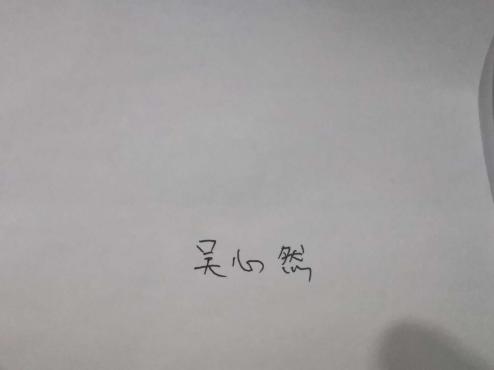 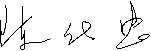 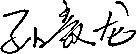 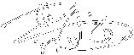 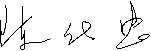 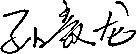 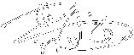 编制人员：吴心然  _________              陈化忠  _________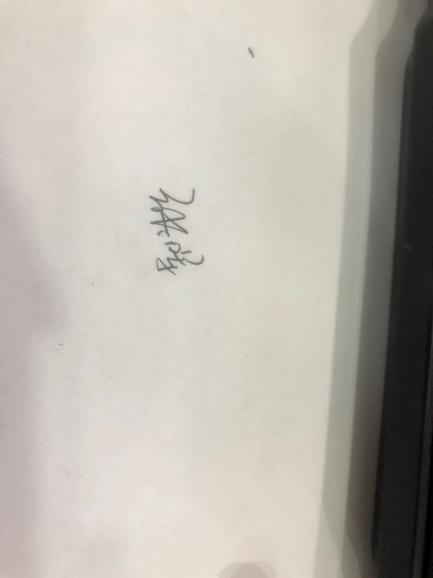 董金花  _________              张  晖  _________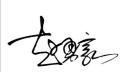 孙毅龙  _________              赵勇豪  _________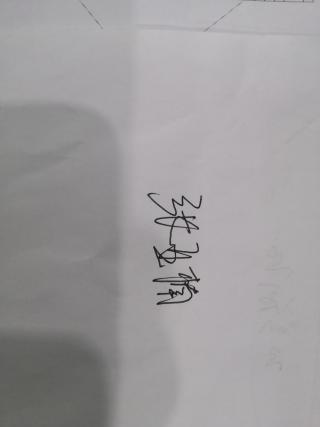 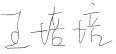 张亚楠  _________              王培培  _________   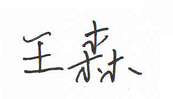 王 森   _________     文本校对：周友虎(园林工程师) 文本审核：尹晓兵(园林高级工程师)文本审定：傅璐琳（园林高级工程师)目   录第一章  项目总论	61.1项目概述	61.2可研执行情况	61.3编制依据	6第二章  项目建设条件	82.1项目区地理位置	82.2项目区自然条件	82.3场地地形地貌	92.4 场地地层岩性	92.5社会经济概况	92.6项目区现状分析	92.7项目建设优势	102.8项目建设存在的问题及解决对策	10第三章  总体设计	113.1指导思想	113.2建设原则	113.3建设目标	113.4总体定位	113.5方案设计	11第四章  专项设计	134.1 环境小品工程	134.2绿化工程设计	214.3绿化灌溉工程设计	364.4电气工程	41第五章  节能、节水、减排建设	455.1节能设计依据	455.2节能、节水措施	455.3节能节水管理措施	455.4节能效果分析	45第六章 投资概算与资金筹措	466.1 投资概算的内容	466.2投资概算原则	466.3 编制依据	466.4投资概算	476.5项目资金来源	47附件：关于图木舒克街头社区群众公共活动中心建设项目可行性研究报告的批复建设项目用地预审与选址意见书专家评审意见表附图：项目区域及范围       环境专业设计图纸绿化专业设计图纸灌溉专业设计图纸电气专业设计图纸设计概算书关于“图木舒克街头社区群众公共活动中心建设项目初步设计”的评审意见的回复图木舒克市市政管理处：根据2020年6月23日贵处在绿洲大酒店组织召开的《图木舒克街头社区群众公共活动中心建设建设项目初步设计》专家评审会议。乌鲁木齐市园林设计研究院有限责任公司已于2020年6月25日送交“图木舒克街头社区群众公共活动中心建设项目初步设计的修订稿及评审意见回复”，经核对《图木舒克街头社区群众公共活动中心建设项目初步设计修订稿》已按照评审意见进行了修改及说明。建议该《图木舒克街头社区群众公共活动中心建设项目初步设计》可评审通过。专家组：专家评审意见一、付超英专家意见：初设文本基本符合有关规范标准。补充绿地系统规划为依据。答复：已修改，详见P7。20多个街头绿地既统一又各自独立，要体现文化、主题、风格，并和每条道路有关联。答复：已根据意见深化相关专业图纸。在设计上体现图市的市树市花，春夏秋冬不同的植物景色。答复：已根据意见深化完善绿化设计。设计图中，工程、绿化、灌溉、电气说明重复20多次，多余。答复：已修改。总图中缺少经济技术指标表，初设中缺少花灌木数量。答复：已修改，详见初步设计图纸。二、岳艳萍专家：由设计单位编制的初设文本基本满足《市政公用工程设计文件编制深度要求》但仍需做以下修改。1.初设说明书章节不全应补充相关章节。答复：已修改，详见第五章。2.第一张可研执行情况，应直接论述相关内容。答复：已修改，详见P6。3.第二章，项目建设中应明确项目区用地性质，社会经济概况数据应更新为2019年数据。答复：已修改，详见P9、P10。4.第三章，总体设计中不宜再介绍现状情况。答复：已修改，详见P11-12。5.第四章专项设计，设计工程量表应明确拟建建筑的用途，是公厕，管理用房，部分表格显示不全。植物名称应前后统一，如蓝花鼠尾草。答复：已修改，详见第四章。现状平面图应补充现状植被地坪位置。新增乔木灌木与现状如何搭配不清晰。答复：已修改，详见初步设计图纸。总平面图应补充用地平衡表，对设计范围应有坐标定位。答复：已修改，详见初步设计图纸。三、廖新亮专家意见：初步设计编制基本规范，内容完整，附图清晰，满足相关编制规范及规定，灌溉工程设计方案满足相关专业规范及规定。1、明确灌溉接水点。每个灌溉接水点位置不同，可能存在增加阀门井，计量设施和管线的情况，应进一步核实位置，准确计算工程量和概算。答复：灌溉水源绿化专用水，供水主管及阀门井已建设完成，每个节点的接水点在现场核实过，现状阀门井均可安装取水阀门，取水阀门已在工程量中统计。2、优化植物配置方案及灌溉设施设计方案。尽可能选用微喷灌溉，节约用水，避免摇臂喷头灌溉用水喷出绿化范围，造成浪费，建议将灌派用水定额降至400m³/亩·年。答复：用水定额已调整。喷头采用了小射程的摇臂喷头。3、细化区域排水方案。该项目硬化范围较大，且绿地位于道路交叉口，应细化雨水及灌溉雨水出路，避免雨天影响交通。答复：每个节点场地平整，不会形成积水现象。张鲁专家意见：1.设计依据增加JGJ/T163-2008，并按照此规范修改照度，功率密度，配电等级等要求。答复：已补充，已修改，详见文本。2.初步设计不需要电缆必选。答复：已删除。3.应说明灯具的防护等级，杆高与说明不一致。答复：已补充，详见文本照明灯具布置及选择章节内容。4.材料表中进线电缆型号与说明不一致，错误答复：已修改，已统一电缆为YJV-5*16。5.初步设计图纸中不需要说明，该部分内容应补充完善到文本说明中。答复：文字已经整合至文本中，图纸说明根据整个项目情况统一保留设计说明。6.0.5kw的回路开关整定电流值为32A，无法起到保护作用。答复：已修改，回路开关整定电流值为25A。7.采用100mA的剩余电流保护无意义 。答复：已修改为50mA。8.图例中应补充灯具安装方式及防护等级。答复：图例内容不宜过多，已将内容均补充在材料表中。五、王欣芸专家意见：本概算满足初步设计深度要求，进一步完善一下内容：1.建议信息价更新为2020年5月份建设工程信息价。答复：已修改，按照最新信息价计算。2.总概算表应补充技术经济指标部分不应空缺，工程费用只列总价过于简单，建议补充20处街头场所具体分项工程建设面积及总价，完善技术经济指标内容，使其内容清晰完整。答复：总概算表已修改，完善技术经济指标相关内容。3.其他费计取建设项目管理费应为项目建设管理费，核实勘察费计取偏高，核实环评费计取10万元依据。答复：修改项目建设管理费名称，重新核实勘察费，环评费价格。4.预备费8%计取高，应补充说明上调考虑原因及依据。答复：由于项目区很分散，20点各个情况不同，加之本项目可研批复中预备费已给到8%，经过初步设计的具体设计加优化，本项目预备费按照7%计取。5.概算封面扉页缺少单位盖章，编制校审人员签字盖资格章内容，应补充。答复：以完善补充。6.绿化灌溉套价：建议进一步核实乔木灌木市场价；尤其如景观花乔等大乔木种植组价；因地制宜核实灌溉接入水源问题，建议充分考虑施工现场维护及安全保障费用。答复：本项目地处南疆，已在当地考察苗源及价格。已和建设单位就接水点进行沟通，已经明确了各个区域的接水点，并考虑施工现场维护及安全保障费用。7.电气套价：根据庭院灯灯杆高度，灯具功率，灯具造型等因素核实每套2800元依据。核实20处外接电源接入点及相关费用。答复：已根据设计内容具体考虑灯杆高度，灯具功率，灯具造型等因素来核实庭院灯价格。并与建设单位确定了电源接入点及费用问题。8.土建工程套价：细化国旗台，国旗杆设计详图考虑旗杆高度，国旗台尺寸、装饰等因素核实1500元组价；核实成品公厕，儿童游乐设施，建设设施等成品设施设计方案，进一步核实小品单价组价。答复：已细化国旗台，国旗杆的套价。根据设计再次核实成品设施的单价组价。9.景观亭，雕塑，互动设施，景观构架，廊架，景观廊架等建议进一步细化图纸核实单价组价。答复：已对以上内容对照图纸及相关厂家供应商，进一步核实其单价。第一章  项目总论1.1项目概述1.1.1项目名称图木舒克街头社区群众公共活动中心建设项目初步设计。1.1.2项目性质     新建项目。1.1.3项目委托单位图木舒克市市政管理处。1.1.4项目建设内容及规模本工程主要建设内容包括：建设范围内的环境小品工程、绿化工程、灌溉工程、电气工程等。项目区位于新疆生产建设兵团第三师图木舒克市内，共20个点位，总建设面积79943.1平方米。各游园具体建设内容及工程规模详见下表：1.1.5项目建设期限本项目总建设期限为2020年6月-2022年6月，共24个月。1.1.6项目建设投资及资金来源本项目工程概算总投资为2869.06万元。其中，直接工程费用为2428.97万元，工程建设其他费用为227.56万元，预备费用为212.52万元。 资金来源：援疆资金。1.2可研执行情况该项目建设内容及建设资金按照《关于图木舒克街头社区群众公共活动中心建设项目项目可行性研究报告的批复》文件的建设内容及投资规模执行。资金来源：援疆资金。1.3编制依据本报告的编制依据包括国家和地方两级政府以及相关职能管理部门颁布的法规与相关文件、上级主管部门的批复等。主要依据如下：《中华人民共和国城乡规划法》（2008年）；《中华人民共和国环境保护法》（1998年）；《国务院关于加强城市绿化建设的通知》国发[2001]20号；《国务院关于加强城市基础设施建设的意见》国发[2013]36号；《国家园林城市标准》；《绿地系统规划》；《城市绿地设计规范》（GB50420-2007）；《城市夜景照明设计规范》（JGJ/T163-2008）；《灌溉与排水工程设计规范》（GB50288-99）；《灌溉工程技术规范》（GB50085-2007）；《公园设计规范》（GB 51192-2016）；《城市绿地分类标准》(CJJ/T85-2017)；《园林绿化工程施工及验收规范》（CJJ82-2012）；《喷灌工程技术管理规程》（SL569-2013）；《城市绿化条例》中华人民共和国国务院令第100号；《市政公用工程设计文件编制深度规定》[2013]57号；《建设项目环境保护设计规范》国环子第002号；住房和城乡建设部关于促进城市园林绿化事业健康发展的指导意见，建城[2012]166号；《新疆生产建设兵团卫生事业发展第十三个五年规划》；《关于建立健全兵团基本公共服务标准体系的实施方案》；《图木舒克市城市总体规划》（2011-2030）；国家及新疆兵团相关的技术标准、规范和其它有关法律、法规和业主提供相关资料。第二章  项目建设条件2.1项目区地理位置图木舒克市，位于塔里木盆地西部叶尔羌河、喀什噶尔河流域，其东与塔克拉玛干沙漠毗邻，西与帕米尔高原相连，北倚天山，南接喀喇昆仑山。（略）本项目区位于图木舒克市中心城区内。项目建设总占地面积为79943.1平方米。各点位建设位置及规模如下：1.锦绣街和太华路交叉口东北角，项目建设总面积约为6557.9平方米。2.锦绣街和丰华路交叉口东北角，项目建设总面积约为4679.7平方米。3.锦绣街和开元路交叉口，项目建设总面积约为2199.7平方米。4.小海子东街和人民北路交叉口东南角，项目建设总占地面积为1772.9平方米。5.昆仑街和文远路交叉口西南角，项目建设总面积约为2457.7平方米。6.昆仑街和叶尔羌路交叉口西南角，项目建设总面积约为2903.5平方米。7.昆仑街与胡杨路交叉口西北角，项目建设总面积约为2608.9平方米。8.昆仑街与人民北路交叉口西北角，项目建设总面积约为4488平方米。9.昆仑街与南京街交叉口东北角，项目建设总面积约为1879平方米。10.昆仑东街靠近迎宾路气象局东侧，项目建设总面积约为8527.8平方米。11.昆仑街与金川路交叉口西北角，项目建设总面积约为1879平方米。12.中兴东街与人民北路交叉口西北角，项目建设总面积约为1186.4平方米。13.中兴街与金川路交叉口东南角，项目建设总面积约为1859.6平方米。14.兴远街和丰华路交叉口东北角，项目建设总面积约为4988平方米。15.前海街和华兴路交叉口西南角，项目建设总面积约为6549.7平方米。16.刀郎街和太华路交叉口西北角，项目建设总面积约为17118.2平方米。17.刀郎街和丰华路交叉口西南角，项目建设总面积约为2945.6平方米。18.刀郎街和开元路交叉口东北角，项目建设总面积约为1084.6平方米。19.昆神街和滨河大道交叉口北侧，项目建设总面积约为2774.1平方米。20.昆神街和阿拉尔路交叉口东北角，项目建设总面积约为2732.4平方米。2.2项目区自然条件2.2.1气候特征图木舒克市地处欧亚大陆腹地，属温带极端干旱的荒漠气候，具有干旱少雨、光照充足、热量丰富、降水稀少、蒸发强烈、无霜期长和昼夜温差较大的特点。全市年平均气温11.6℃，最热月（7月）平均气温25℃－26.7℃，最冷月（1月）平均气温-6.6－-7.3℃，极端最高气温42.2℃，极端最低气温－24.2℃。最大冻土深度69cm，无霜期225天。全市平均年降水量38.3mm，多集中在5-7月，平均年蒸发量2030.8mm。2.2.2水文地质条件图木舒克市位于叶尔羌河、提兹那甫河、喀什噶尔河下游地段，属冲积湖积平原的中下部。叶尔羌河、提兹那甫河均发源于昆仑山系，其中叶尔羌河年均径流量63.76亿立方米。市域内有小海子水库（库容5亿立方米）和永安坝南北水库（库容2亿立方米），水量充沛，属引入式水库，蓄水量可以调控。市域水系相对集中分布在城市西部及西南部，径流量丰富但不均衡，多集中在7、8、9三个月。市区南北分别有夏可河和突来买提河自西向东流过，平时仅作为排碱渠，洪水期水量特别大时用作泄洪。泄洪时河道最大过水流量突来买提河为85m3/秒，夏可河为200m3/秒。正常年枯水期10个月，一般年份使用1-2个月。图木舒克市大部分地段地下水属富水，有一定的地下水开采量，无明显的丰枯水期地下水位的动态变化。地下水位年变幅属小变幅区（小于0.5m），潜水位埋深受地形及水力坡度控制一般在2.0－5.0m。由于含水层岩性以粉细砂为主，水力坡度较大，为1.36‰，单井涌水量2000－3000m3/d，渗透系数8.29m/d，影响半径280.94m。水质大部分地段较差，矿化度普遍为1.5－2g/l，不适宜作为生活饮用水。 2.3场地地形地貌图木舒克市处于叶尔羌河下游冲积平原，地势由西北向东南微微倾斜，地表总坡度在1/3000-1/4000之间。地貌特征表现为平原、沙丘等。由于平原基底受不均匀的升降运动，产生断块上升的隆起，形成巴楚县城与图木舒克市之间一系列平斜构造山脊和孤岛形山地。市内如麻扎山、图木舒克等山，呈西北－北走向，突起在此平原上。西部麻扎山海拔2063米，中部达坂山海拔1675米，北部图木舒克山海拔1315米。2.4 场地地层岩性 在大地构造上属于塔里木台地西部的巴楚台隆，其西南为西南台坡，北为柯坪台隆。地貌上处与叶尔羌河及喀什格尔河冲积细土平原下游，地表岩性主要为低液限粉土、低液限粘土，其下为巨厚层细砂。第一层杂填土：杂色，厚0.4-0.8m，表层部分为人工铺设土路庄稼残留物、种植果园树木，含有植物根系、少量生活垃圾，局部为耕土。偶见腐蚀质，土质不均匀，粉土填充，土质较松散，干燥-稍湿状态。堆积时间较短，组成物复杂，结构松散不一，力学性、均匀性较差，不宜做路基持力层。第二层粉土：黄褐色，埋深0.4-0.8m，厚5.5-6.2米。干燥度、韧性较低，无光泽反应，摇振反应中等，局部夹有粉细砂。粉质粘土薄层或透镜体，一般厚度0.1-0.4米，土质呈现稍密-稍湿-湿-很湿状态，埋深较浅，结构松散，该层土分布均匀，力学性差，路基承载力特征值120Kpa，压缩量7.0Mpa,回弹模量30Mpa，未经处理不宜直接作为拟建道路的路基持力层。第三层细砂：青灰色，埋深5.9-6.7米，最大可见厚度4.1米，以石英砂为主，含长石、云母，颗粒大小脚均匀，砂砾不纯，混粘性土，加多层粉土、粉质粘土薄层或透镜体，一般厚度0.1-0.4米，土质呈现稍湿，稍密-中密状态。结构密实，分布均匀、连续，力学性较好，路基承载力特征值为130Kpa，变形模量8.0Mpa，回弹模量35Mpa，适宜直接做拟建道路的路基持力层。2.5社会经济概况2019年，师市实现生产总值184.02亿元（现价，下同），比上年增长12.3%（可比价，下同）。其中，第一产业增加值53.32亿元，增长10.6%；第二产业增加值54.44亿元，增长22.6%（其中，工业增加值37.45亿元，增长10.7%；建筑业增加值16.99亿元，增长61.5%）；第三产业增加值76.26亿元，增长5.8%。第一产业增加值占生产总值比重为29.0%，第二产业增加值比重为29.6%，第三产业增加值比重为41.4%。三次产业对经济的贡献率分别为24.9%、55.6%和19.5%，分别拉动经济增长3.1、6.8和2.4个百分点。师市人均生产总值69999元，比上年增长8.8%。师市年末常住总人口27.01万人，增长5.7%。其中，男性14.04万人、女性12.97万人，分别占总人口的52.0%、48.0%。总人口中，汉族12.75万人、维吾尔族13.87万人、其他民族0.39万人，分别占总人口的47.2%、51.4%、1.4%。年末农业人口15.20万人，占总人口的56.3%。全年出生人口0.17万人，出生率6.36‰；死亡人口0.10万人，死亡率3.63‰；人口自然增长率2.73‰。全年总户数85018户，户均人口3.18人。师市全年城镇新增就业9680人，实现困难人员就业1460人，团场农业富余劳动力转移就业2058人，年末城镇登记失业率2.2%，完成各类职业技能培训9887人（次）。2.6项目区现状分析2.6.1现状土壤情况项目区内20个节点大部分土质较好，无严重盐碱。其中兴远街和丰华北路交叉口西北角，现状土质情况较差。为满足植物种植需求，进行土壤换填。2.6.2现状植被景观分析项目区内20个节点现状植被景观情况较好，大部分区域有乔木，长势较好，树种主要为馒头柳，悬铃木，圆冠榆，长枝榆，红叶李等类；灌木主要为红瑞木，金叶榆，丁香等；地被层以草坪覆盖为主。种植形式以行列式种植为主，种植间距小，建议局部移除。局部区域个别大树已形成景观，需保留。2.6.3现状灌溉情况项目区内20个节点现状灌溉形式大部分为漫灌，局部区域锦绣西街和开元路交叉口、锦绣西街和丰华路东北角、昆仑东街交叉口和胡杨北路西北角，为喷灌。2.6.4现状电气情况现状市政道路均有市政照明配电箱及市政照明专用箱变，可就近直接接入。2.6.5周边用地分析项目区20处点位用地性质大多为公园绿地及防护绿地，其中昆仑东街靠近迎宾路气象局东侧为行政办公用地；锦绣西街与丰华路交叉口东北角为商业用地；丰华北路与兴远街交叉口西北角为居住用地。2.7项目建设优势1.本项目占地均在城市公共用地内，不存在征地等问题。2.项目区周边基础设施均与城镇管网连接，配套设施完备，该项目的建设能充分利用现有资源。3.本项目内有足够的建设场地，完全可以满足施工中材料堆放，保证施工工序正常进行。4.项目区周围道路通畅，交通运输便利，其对外交通依靠公路，路况较好，交通便于施工运输。2.8项目建设存在的问题及解决对策2.8.1存在问题现有城市空间，形式单一，居民公共活动空间狭小，配套设施不足，文化内涵因素包容量不足，缺少人文关怀，导致居民参与度低。现状灌溉方式采用漫灌，需水量大，不符合节水园林的要求。2.8.2解决对策梳理现状，整体提升、统一规划。完善功能布局，调整绿地格局，系统性组织人行交通，补充游憩休闲空间，增加功能性配套设施。运用多种配置模式，丰富植物品种，营造景观层次和季相变化。灌溉方式应结合绿化景观合理组合应用。多种灌溉方式结合，选择抗盐碱植物以及增加灌木地被植物。第三章  总体设计3.1指导思想1、合理布局、合理布置道路，结合周边用地及服务人群的分析，达到景观整洁大方、游览环境舒适优美、让周边人群活动方便快捷的目标。2、挖掘文化内涵，创意独特的文化景观表现，增强项目区的可识别性和特色性设计。3.2建设原则1、动感性：流线型灌木及地被植物轮廓线的勾边，乔、灌木配置模式多样性。2、特色性：结合地形特色特点，营造植物景观特色。3、季相性：突出季相变化，达到春花、夏荫、秋色、冬韵。4、安全性：在交通组织上强调交通有序，提倡慢行优先，人、机动车、自行车分行，各自有专用道，注重交通转角行车及行人安全视角的保证，确保骑行通畅性和过街安全性。5、经济性：设计时力求营造人气、富有特色的绿化种植空间，不追求奢华，避免造成不必要的浪费；持科学绿化和大力推广应用灌溉节水技术，提高工程建设质量和资金使用率的原则。5、总体统一性：绿化种植形式整体统一。6、可持续发展：使用乡土树种和当地建筑材料，降低工程造价，达到可持续发展的目的。3.3建设目标景观目标：强化街头社区公共活动中心景观特色，以绿地建设为框架，使街头社区活动中心的绿地形式和道路、配套设施协调统一，通过植物不同形态、姿态、色彩等的搭配、布局和组景，提升图木舒克的景观面貌，形成生态良好，景观优美，布局合理，设施齐全，特色鲜明，形象丰富的景观，满足人们的审美要求。生态目标：增加绿地面积，提高绿量，发挥降低污染、减噪、防风、降尘、防灾和调节小气候的功能，创造可持续发展的人居环境。经济目标：带动周边多元景观，提升周边地块价值。3.4总体定位增加游憩设施、增加活动场地，补充绿量和层次色彩，形成宜居环境，让居民开窗见景，出门见绿，营造品质提升的的街头社区公共活动中心景观。 3.5方案设计3.5.1锦绣街和太华路交叉口东北角结合周边居住用地的性质，以满足周边使用人群的基本功能为主增加园路、场地、休息坐凳、儿童活动设施等，满足周边市民美好生活的需求，提高市民的参与度。 3.5.2锦绣街和丰华路交叉口东北角项目区内，拟建社区活动中心，结合社区使用人群需求，满足日常停车功能以及，人群集散及升旗需求，设置休闲广场，坐凳及健身器材。3.5.3锦绣街和开元路交叉口东北角项目区位于道路十字交叉路口，以道路节点绿化平治提升为主。在保留利用现状苗木的基础上，增加下层灌木地被，提升绿化品质。3.5.4小海子东街和人民北路交叉口东南角项目区周边为客运站及宾馆，属于较为繁华区域，使用人群广泛。项目区内拟建公厕，考虑周边使用人群，增设休闲廊架，生态绿岛，满足日常市民的休闲需求。3.5.5昆仑街和文远路交叉口西南角项目区紧邻滨河景观带，作为道路交叉口的节点区域，园路考虑联通未来滨河景观带，保留利用原植被，设置景亭，形成阴凉的林下休息空间。3.5.6昆仑街和叶尔羌路交叉口西南角项目区紧邻滨河景观带，作为道路交叉口的节点区域，园路考虑联通未来滨河景观带，保留利用原植被，增加嵌草休息场地，形成阴凉的林下休息空间。3.5.7昆仑街与胡杨路交叉口西北角项目区内拟建公厕，在公厕前广场区域，增设景观围树椅，形成开敞舒朗的街头广场空间，项目区北侧，保留现状园路，在场地内增加成品座椅。植物保留利用现状乔木，增加下册灌木花卉。3.5.8昆仑街与人民北路交叉口西北角项目区周边为商业街，园路及场地布局，以生态绿岛的形式，保留利用现状乔木。增加休闲座椅及儿童活动区域，形成景观、功能丰富的商业区景观。3.5.9昆仑街与南京街交叉口东北角结合项目区北侧居住区及南侧幼儿园的使用人群，增加园路及场地，休闲坐凳、儿童活动设施。3.5.10昆仑东街靠近迎宾路气象局东侧项目区北侧拟建社区活动中心，建筑前布置广场，满足社区日常集散及升旗的需求，项目区南侧，以保留现状乔木，增设林下场地及园路，联通社区活动广场。3.5.11昆仑街与金川路交叉口西北角项目区位于道路十字交叉路口，以道路节点绿化平治提升为主。在保留利用现状苗木的基础上，增加下层灌木地被，提升绿化品质。3.5.12中兴东街与人民北路交叉口西北角项目区周边为商业街，梳理交通，增加嵌草铺砖场地及景观坐凳，满足使用人群的休闲、休憩需求，增设情景式雕塑，营造商业氛围。3.5.13中兴街与金川路交叉口东南角项目区位于道路十字交叉路口，以道路节点绿化平治提升为主。在保留利用现状苗木的基础上，增加下层灌木地被，提升绿化品质。3.5.14兴远街和丰华路交叉口东北角项目区内北侧拟建社区活动中心，建筑前布置广场，满足社区日常集散及升旗的需求。项目区东侧园路联通人行道与前广场。3.5.15前海街和华兴路交叉口西南角项目区内南侧拟建社区活动中心，建筑前布置广场，满足社区日常集散及升旗的需求。3.5.16刀郎街和太华路交叉口西北角项目区内北侧拟建社区活动中心，建筑前布置广场，满足社区日常集散及升旗的需求。西侧园路贯穿，连接现状体育运动场，场地内增加景亭，形成舒适的游园空间。3.5.17刀郎街和丰华路交叉口西南角该区域在未来规划中为南部片区最大的农贸市场，结合未来规划，项目区设计成停车场，满足使用人群停车的使用功能。3.5.18刀郎街和开元路交叉口东北角项目区属现状公园的一角，设计保留现状场地及园路，以游园绿化改造提升为主，保留现状乔木，增加下层灌木地被，丰富游园植物空间。3.5.19昆神街和滨河大道交叉口北侧项目区属滨河景观带的一部分，设计以联通现状游园为主，增加园路及场地，完善冰滨河景观带的交通体系。3.5.20昆神街和阿拉尔路交叉口东北角结合周边居民小区的使用人群，布置园路及场地，设置休闲坐凳及健身器材，满足周边居民的使用需求。第四章  专项设计4.1 环境小品工程4.1.1 设计范围项目区位于新疆生产建设兵团第三师图木舒克市内，总建设面积79943.1平方米，共20个点位，包括锦绣街和太华路交叉口东北角、锦绣街和丰华路交叉口东北角、锦绣街和开元路交叉口东北角、小海子东街和人民北路交叉口东南角、昆仑街和文远路交叉口西南角、昆仑街和叶尔羌路交叉口西南角、昆仑街与胡杨路交叉口西北角、昆仑街与人民北路交叉口西北角、昆仑街与南京街交叉口东北角、昆仑东街靠近迎宾路气象局东侧、昆仑街与金川路交叉口西北角、中兴东街与人民北路交叉口西北角、中兴街与金川路交叉口东南角、兴远街和丰华路交叉口东北角、前海街和华兴路交叉口西南角、刀郎街和太华路交叉口西北角、刀郎街和丰华路交叉口西南角、刀郎街和开元路交叉口东北角、昆神街和滨河大道交叉口北侧、昆神街和阿拉尔路交叉口东北角。环境小品工程主要建设内容包括：铺装工程、小品工程、成品设施等（具体工程量详见各点位工程量表）。4.1.2 设计依据《公园设计规范》（GB 51192-2016）《城市道路设计规范》（CJJ 37-90）《城市用地竖向规划规范》（CJJ83-99）《市政公用工程设计文件编制深度规定》（2013年版）《城市道路路基施工及验收规范》（CJJ1-2008）《无障碍设计规范》（GB50763-2012）4.1.3选材原则（1）形式——简洁统一、特色鲜明依据使用要求，按照人员疏散及聚集要求进行铺装、小品材料的选择。达到对功能的满足。（2）功能——舒适、适合游憩铺装材料表面平整，带给居民舒适的行走体验。（3）环境——生态友好、自然渗透铺装利用材料自身的特点形成参差的、与自然融为一体的铺装边界，将铺装与景观巧妙结合。4.1.4场地园路设计原则：（1）平面设计道路平面线型既要满足国家现行的技术标准，又要满足景观性、经济性与生态性的要求，根据现状地形，考虑道路施工尽量减少填挖方量，平面宜采用直线接圆曲线型，结合地形圆曲线半径要尽量大。（2）纵断面设计道路纵断面基本顺应周围现状地形进行起伏变化，尽量减少填挖方量。控制道路最大纵坡为6.90%且坡长控制在100m以内，最小纵坡0.3%。（3）横断面设计本次建设的主园路总长约6210m，路面铺装宽度3.5米。道路填挖方边坡按1:3与周边地形顺接，以便于路边的绿化种植施工。（4）道路纵坡：最大纵坡：按I≤12%控制；最小纵坡：按I≥0.2%控制，纵坡超过12%的路段，路面应做防滑处理；纵坡超过18%，宜按台阶、梯道设计，台阶步数不得小于2级，坡度大于58%的梯道应做防滑处理，宜设置护栏设施。4、台阶设计（5）根据各区风格控制以及高差竖向关系处理，设置不同台阶衔接道路和场地关系，同时提供不同登高、游赏、体验的上下廊道。铺装做法 (1)花岗岩场地铺装做法花岗岩面层，30mm厚1:2.5水泥砂浆结合层，100mm厚C30高抗硫混凝土垫层，50厚细沙保护层，土工膜（膜厚1mm），50厚细沙垫层，300厚戈壁土夯实（压实度≥93%），300mm厚风积沙夯实（压实度≥93%），素土夯实（压实度≥93%） (2)硅PU铺装做法5mm硅PU面层，100mm厚C30高抗硫混凝土垫层，50厚细沙保护层，土工膜（膜厚1mm），50厚细沙垫层，300厚戈壁土夯实（压实度≥93%），300mm厚风积沙夯实（压实度≥93%），素土夯实（压实度≥93%） (3)停车位建设方法水泥地面停车场：采用100mm厚C20混凝土随捣随摸，表面撒1:1水泥砂子，压实抹光，80mm厚C30高抗硫混凝土垫层，50mm厚细沙保护层,土工膜（膜厚1mm）,50mm厚细沙垫层,300mm厚戈壁土夯实（压实度≥93%）,300mm厚风积沙夯实（压实度≥93%）,素土夯实（压实度≥93%）4.1.5小品工程1、弧形石笼座凳：采用方钢搭建坐凳外围骨架，内部空间布满直径80mm~100mm的鹅卵石，四周钢丝网封闭，凳面为樟子松防腐木条。其遵循利用自然、融于自然的原则。既具有自己的风格，又能融入周围环境 、融于自然 ，为让使用者能在休憩时也能尽情观揽极具特色的景观设计。2、花池坐凳：采用C20混凝土浇筑，外贴芝麻灰花岗岩。其遵循利用自然、融于自然的原则。既具有自己的风格，又能融入周围环境 、融于自然 ，为让使用者能在休憩时也能尽情观揽极具特色的景观设计。3、国旗台：国旗台基座采用C20混凝土浇筑，外贴芝麻灰花岗岩，边长均为8.4米，高35厘米。国旗台设在场地中心的位置，保证园中任意位置的人们都可看见，使人们在休憩的同时感受到祖国的欣欣向荣。4、围树椅：采用C20混凝土浇筑，外贴芝麻灰花岗岩。围树椅精工细作，弧度美观，材料厚实，使用寿命长，宜于维护，各种气候适宜，经久耐用，健康卫生。符合人体工程力学原理，坐感舒适，造型美观。5、围树坐凳：规格为3817mmx2534mmx500mm,座凳侧面采用400mmx200mmx30mm厚芝麻灰花岗岩光面贴面， 150mmX50mm塑木棕色漆饰面凳面。整体风格质朴且具有时代感，拥有良好的穿透性，既具有自己的风格，又能融入周围环境 、融于自然 ，为让游人能在休憩时也能尽情观揽极具特色的景观设计。6、景观坐凳：材料采用芝麻白荔枝面整打花岗岩，坐凳高0.45米，宽度0.5米，长度分别为3.33米，4.83米和3.58米。基础采用250mm厚C30高抗硫混凝土垫层，400mm厚戈壁土夯实（压实系数≥0.93），素土夯实（压实系数≥0.93）。7、花岗岩整打坐凳：材料采用芝麻白荔枝面整打花岗岩，坐凳高0.45米，宽度0.5米，长度分别为3.33米，4.83米和3.58米。基础采用250mm厚C30高抗硫混凝土垫层，400mm厚戈壁土夯实（压实系数≥0.93），素土夯实（压实系数≥0.93）。8、景观廊架：该廊架为全木结构的成品L型廊架，能够很好融于周围的生态环境中，供使用者休憩。9、成品健身器材：室外健身器材长年暴露在风吹雨淋的户外环境下，要求设备具有良好的防松动、防水性能，而且还要防盗，对器材表面质量要求也较高，不能出现掉漆、生锈等现象。10、成品儿童游乐设施：需要使用合格的材质制作，漂亮吸引的设计外观设计，具有价值感。11、现状泵房立面装饰：高度为3500mm, 长度为5700mm，宽度4700mm,在现状泵房表面用膨胀螺栓与30x30x4.0mm角钢固定50mmx50mmx4.0mm镀锌方钢管，间距500mm, 表面采用2mm厚铝筛板（开孔率50%），装饰方法简单，不破坏现有地坪。12、景石：景石是一个区域的标志和亮点，采用自然石材置于入口绿地中，既能融于自然，又可彰显大气。13、情景雕塑一：不锈钢成品雕塑，整体高度2.8米，长度3.5米，宽度2.5米。14、情景雕塑二：不锈钢成品雕塑，整体高1.7米，长度4.5米，宽度3米。15、成品垃圾箱：规格高80cm,直径38cm,采用铁烤漆筒，外喷黑色氟碳漆，防腐木条装饰表面，易于安装，占地较小。16、树篦子：材料采用5厚钢板,外刷绿色油漆。原种植土上覆盖30mm细沙，放置树篦子，边缘采用70*30镀锌矩管固定，间距200mm。采用M6*55膨胀螺栓和50*50*3镀锌角钢@200固定在铺装垫层上。17、成品坐凳：规格为长2000mmx1000mmx500mm，立柱为预制钢柱，凳面为100*50炭烧木凳面。安装快捷、整体风格现代，易于融于环境。18、成品垃圾箱：规格高80cm,直径38cm,采用铁烤漆筒，外喷黑色氟碳漆，防腐木条装饰表面，易于安装，占地较小。19、成品垃圾箱：规格高80cm,直径38cm,采用铁烤漆筒，外喷黑色氟碳漆，防腐木条装饰表面，易于安装，占地较小。4.1.6设计工程量4.1.6.1昆仑街与胡杨路交叉口西北角项目场地与市政人行道相接，原花岗岩道牙进行拆除，铺设新花岗岩饰面。现状泵房进行保留并做立面装饰，新建公厕。广场增加两个围树椅供游客休息停留。项目用地平衡表及建设内容详见表4.1.6.1-1、表4.1.6.1-2：表4.1.6.1-1用地平衡表表4.1.6.1-2工程量一览表4.1.6.2中兴东街与人民北路交叉口西北角项目场地与市政人行道相接，场地分为园路和广场铺装两部分，铺设新花岗岩饰面。广场增加两处不锈钢成品雕塑，增加趣味性和场地活力。项目用地平衡表及建设内容详见表4.1.6.2-1、表4.1.6.2-2：表4.1.6.2 -1用地平衡表表4.1.6.2-2工程量一览表4.1.6.3昆仑街与南京街交叉路口东北角项目区为街头绿地，与周边市政人行道连接，地势平坦。建设内容主要包括新建场地与现状水泥路面贯通、互动设施、身器材、观坐凳、树篦子、成品摇马、景观构架。项目用地平衡表及建设内容详见表4.1.6.3-1、表4.1.6.3-2：表 4.1.6.3-1 用地平衡表表4.1.6.3-2  项目建设内容表4.1.6.4昆仑西街与叶尔羌路交叉口西南角项目区为空地，与周边水泥路面连接，地势平坦。建设内容主要包括新建园路与现状水泥路面贯通、增设弧形座凳。项目用地平衡表及建设内容详见表4.1.6.4-1、表4.1.6.4-2：表4.1.6.4-1 用地平衡表表4.1.6.4-2  项目建设内容表4.1.6.5小海子东街与人民北路交叉路口东北角项目区为街头绿地，与周边市政人行道连接，地势平坦。建设内容主要包括新建场地与现状路贯通,廊架、景石。项目用地平衡表及建设内容详见表4.1.6.5-1、表4.1.6.5-2：表 4.1.6.5-1 用地平衡表表4.1.6.5-2  项目建设内容表4.1.6.7阿拉尔路与昆神街交叉路口东北角项目区为街头绿地，与周边市政人行道连接，地势平坦。建设内容主要包括新建场地与现状路贯通, 成品桌凳组合、景观坐凳、树篦子。项目用地平衡表及建设内容详见表4.1.6.7-1、表4.1.6.7-2：表 4.1.6.7-1 用地平衡表表4.1.6.7-2  项目建设内容表4.1.5.8昆神街和滨河大道交叉口北侧项目场地现状为砂石路，与周边水泥地面相接。在现状基础上新建水泥地面，增加停车场划线，成为新停车场。项目用地平衡表及建设内容详见表4.1.6.8-1、表4.1.6.8-2：表4.1.6.8-1用地平衡表表4.1.6.8-2工程量一览表4.1.5.9丰华南路与刀郎西街交叉口西南角道路、场地铺装工程项目场地与市政人行道相接，场地分为园路和广场铺装两部分，铺设新花岗岩饰面。广场增加两处不锈钢成品雕塑，增加趣味性和场地活力。项目用地平衡表及建设内容详见表4.1.6.9-1、表4.1.6.9-2：表4.1.5.9-1用地平衡表表4.1.5.9-2工程量一览表4.1.6.10昆仑西街与文远北路交叉路口西南角项目区为街头绿地，与周边市政人行道连接，地势平坦。建设内容主要包括新建场地与现状路贯通, 景亭、成品公厕、景观坐凳、成品桌凳组合。项目用地平衡表及建设内容详见表4.1.6.10-1、表4.1.6.10-2：表 4.1.6.10-1 用地平衡表表4.1.6.10-2  项目建设内容表4.1.6.11锦绣西街与太华路交叉路口东北角项目区为街头绿地，与周边市政人行道连接，地势平坦。建设内容主要包括新建场地与现状路贯通, 成品桌凳组合、景观坐凳、树篦子。项目用地平衡表及建设内容详见表4.1.6.11-1、表4.1.6.11-2：表 4.1.6.11-1 用地平衡表表4.1.6.11-2  项目建设内容表4.1.6.13昆仑东街靠近迎宾路气象局东侧项目区为空地，与周边水泥路面连接，地势平坦。建设内容主要包括新建场地及园路与现状水泥路面贯通、增设围树椅、景观座凳、健身器械。项目用地平衡表及建设内容详见表4.1.6.13-1、表4.1.6.13-2：表 4.1.6.13-1 用地平衡表                         表4.1.6.13-2  项目建设内容表4.1.6.15锦绣西街与丰华路交叉口东北角项目区为空地，与周边水泥路面连接，地势平坦。建设内容主要包括新建场地与现状水泥路面贯通、增设国旗台、花池坐凳、健身器材、景石。项目用地平衡表及建设内容详见表4.1.6.15-1、表4.1.6.15-2：表 4.1.6.15-1 用地平衡表表4.1.6. 15-2  项目建设内容表4.1.6.17丰华北路与兴远街交叉口西北角项目区为空地，与周边水泥路面连接，地势平坦。建设内容主要包括新建场地与现状水泥路面贯通、增设国旗台、花池坐凳、景观坐凳、健身器材、围树椅、景观廊架、景石。项目用地平衡表及建设内容详见表4.1.6.17-1、表4.1.6.17-2：表4.1.6. 17-1 用地平衡表表4.1.6. 17-2  项目建设内容表4.1.6.18昆仑街与人民北路交叉口西北角项目区为水泥路面，与周边木栈道连接，拆除现状水泥路面及木栈道。建设内容主要包括新建场地及园路与现状水泥路面贯通、增设停车场、围树椅、景观座凳、廊架、雕塑、儿童游乐设施。项目用地平衡表及建设内容详见表4.1.6.18-1、表4.1.6.18-2：表4.1.6. 18-1 用地平衡表表4.1.6.18-2  项目建设内容表4.1.5.19前海街和华兴路交叉口西南角项目区为空地，与周边水泥路面连接，地势平坦。建设内容主要包括新建场地、增设花池坐凳、健身器材、国旗台。项目用地平衡表及建设内容详见表4.1.6.19-1、表4.1.6.19-2：表4.1.6. 19-1 用地平衡表表4.1.6. 19-2  项目建设内容表4.1.5.20刀郎街和太华路交叉口西北角项目区与周边市政道路连接。建设内容主要包括新建场地现状水泥市政人行道贯通、增设围树椅、景观座凳、景观亭、健身器材。项目用地平衡表及建设内容详见表4.1.6.20-1、表4.1.6.20-2：表4.1.6.20-1 用地平衡表表4.1.6.20-2  项目建设内容表4.2绿化工程设计4.2.1设计目标项目中绿化种植在保留及利用原有乔木的前提下，根据植物习性和现状植物群落进行梳理设计。调整植物种植空间结构，同时根据规划分区特色及特色节点布局形成具有区域特色的绿化景观。苗木以乡土树种为主，增加植物季相丰富的品种，丰富物种多样性，以精细化种植、特色化种植设置植物精品化节点。最终实现植物景观多样性、季相性、特色性、多样性、植物品种多样性、配置模式多样性、景观观赏面多样性；突出季相性，达到春花、夏荫、秋色、冬韵特色；结合景观特色，打造与之相融合的植物。苗木品种主要选用图木舒克市乡土树种，以保证生态稳定性。4.2.2绿化设计原则1、适地适树原则：根据立地条件，以乡土树种为主，适当选用经过长期驯化栽培，适于图木舒克市生长的外来树种为辅，保证植物能良好的适应栽植地的环境，发挥良好的景观效果，达到生物多样性要求，打造具有当地人文、历史、社会风情等特色的植物景观，形成和谐共同发展的植物群落。2、景观主题融合原则：通过植物景观强化景观主题性，选择一种或者几种特定的乔木、灌木、花卉，结合现状场地肌理，通过植物配置形成独具特色的植物景观，继承原有风格并继续延伸扩大其内涵，形成社区文化与精神结合的场地，营造不同的植物生态景观，使其生态功能、景观功能及休闲服务功能得到协调统一发展。3、尊重场地现状的原则：考虑植物的生长空间与长势等营造整体长期的植物景观。根据不同的区块属性以不同的手法配置，疏密有致，使其形成风格统一而各有韵味的景观空间。争议绿化以绿为底，开花及色叶为辅，种植开花小乔木及灌木地被，营造植被景观，4、综合生态效益原则：植物设计时选用节水、耐荫、耐旱植物材料进行景观营造，根据植物共生、循环等，科学合理地处理各个植物群落之间的关系，使植物配置符合生态景观的多样性、观赏性、稳定性以及可持续性；充分保留原有树木，在保留的基础上搭配植物，从而达到综合生态效益。4.2.3绿化空间配置1.植物景观本底：以保留的现状植物，并增加大乔木、亚乔木、灌木、花卉构成游园景观骨架；2.特色植物景观：在植物本底的基础上，结合节点进行绿化节点布置，重新梳理植物空间关系，形成具有特色的植物景观。4.2.4季相配置项目区通过层次有序的植物配置，为游人创造三季有花四季有景的绿化景观，达到春花烂漫、夏荫浓郁、秋色绚丽、冬意盎然植物景观，创造良好的景观视角，同时结合游步道设置花卉、花灌，形成步移景异的植物景观。1.春花：叶细而花繁的春意。主要植物：红叶海棠、绚丽海棠、碧桃、红叶李、紫丁香、榆叶梅、连翘、马蔺、鸢尾等。2.夏荫：叶密而茂的夏荫。主要植物：夏橡、长枝榆、暴马丁香等、八宝景天。3.秋色：叶疏而飘彩的秋色。主要植物：大叶白蜡、茶条槭、红叶海棠、美国红枫、独杆火炬、金鸡菊、地被菊。4.冬韵：叶落而枝俏的冬韵。主要植物：刺柏、侧柏、忍冬、红瑞木等。4.2.5苗木汇总表选用的苗木品种如下1.常绿乔木：侧柏、刺柏等；2.落叶乔木：茶条槭、大叶白蜡、美国红枫、金叶榆、绚丽海棠、红叶海棠、碧桃、苹果、红叶李、独杆火炬等；3.灌木：红王子锦带、珍珠梅、忍冬、红刺玫、蔷薇、榆叶梅、紫穗槐、紫丁香、红瑞木、地接金叶榆、水蜡、绣线菊等；4.花卉：蓝亚麻、千屈菜、蓝花鼠尾草、大花萱草、鸢尾、品种月季、菊类（地被菊、荷兰菊、天人菊、金鸡菊、滨菊）、马蔺、美国石竹、八宝景天、野花组合等。1. 昆仑东街与胡杨北路交叉口面积2609平方米，其中绿化工程量为1533平方米。利用现状乔木背景，营造步移景异的线性游览空间，将乔、灌、花、草组团形成即具步行游赏性，又具停留节点的观赏性，以点带线，形成精细的游园景观。对现状已有成片灌木进行保留并加以借景，更具经济性。该项目共设计乔木12株，灌木395平方米，花卉539平方米，草坪517平方米。三角支撑12组，肥料41立方米，绿化种植土换填537立方米，整理绿化地1451平方米.主要品种：其他工程量表：2. 中兴东街与人民北路交叉口面积1186平方米，其中绿化工程量为889平方米。利用现状乔木背景，保留现状特色林带（丛植白榆区域）道路交叉口节点以两株大乔木为骨架，营造良好的交通岔路口地盆景景观，游园内部以蓝紫色花卉为特色串联全园，形成节点有特色，游览有景观特色植景。该项目共设计乔木20株，丛植灌木21株，片植灌木408平方米，花卉396平方米，草坪85平方米。三角支撑20组，肥料24立方米，绿化种植土换填311立方米，整理绿化地889平方米，移植乔木38株。主要品种：其他工程量表：3. 昆仑街与南京街交叉路口东北角面积1879平方米，其中绿化工程量为1268平方米。利用现状乔木背景，保留背景灌木篱带，该游园位于居住区南侧，其性质为社区配套游园，区域现状乔木多以行列式栽植，植物配置以广场园路线型为参考，以规整篱带进行收边，形成整洁大气的社区游园。补植乔木则以色叶为主，突出季相。该项目共设计乔木11株，丛植灌木16株，片植灌木461平方米，花卉573平方米，草坪115平方米。三角支撑11组，肥料34立方米，绿化种植土换填444立方米，整理绿化地1268平方米，移植乔木86株，移植灌木76平方米。主要品种：其他工程量表：4. 昆仑西街与叶尔羌路交叉口西南角面积2904平方米，其中绿化工程量为2092平方米。该区域位于城西，是新老城区的交界，因项目区与河道有高差，存在土坎裸露现象，游园背景以红色火炬为主，游园整体绿化以突出道路交叉口视线节点为主，内部游览绿化景观为辅，形成极既有车行景观面又具游览趣味性的游园景观。该项目共设计乔木33株，丛植灌木31株，片植灌木511平方米，花卉288平方米，草坪2103平方米。三角支撑33组，肥料57立方米，绿化种植土换填733立方米，整理绿化地2093平方米，移植乔木167株，移植灌木地被133平方米。主要品种：其他工程量表：5. 小海子东街与人民北路交叉口东北角面积1782平方米，其中绿化工程量为1285平方米。该区域位于客运站旁，人流较大，植物种植考虑大小不同的植物组团增加游园的游览节奏，体现该游园的精细化，植物特色以绿为底，增加开花及色叶植物，增加其季相性。该项目共设计乔木14株，丛植灌木29株，片植灌木663平方米，花卉340平方米，草坪282平方米。三角支撑14组，肥料35立方米，绿化种植土换填450立方米，整理绿化地1285平方米。 主要品种：其他工程量表：6. 昆仑东街与金川路交叉路口东北角面积629平方米，其中绿化工程量为629平方米。项目区位于住宅区与道路交叉口，该区域以道路绿化为主，内部为行道树为主，该游园植物配置以引导性为主，辅助道路周围景观、现状植物配置。该项目共设计乔木6株，丛植灌木13株，花卉50平方米，草坪579平方米。三角支撑6组，肥料17立方米，绿化种植土换填221立方米，整理绿化地629平方米，移除乔木3株。主要品种：其他工程量表：7. 阿拉尔路与昆神街交叉路口东北角面积2731平方米，其中绿化工程量为1925平方米。利用现状乔木背景，留背景灌木篱带及沿街宽幅流线型篱带，以路口，广场内两个平地种植池作为地盆景节点进行绿化设计，但三个节点的配置形式又有所区别，达到不同的景观感受。项目区大部分乔木保留，下层配置耐阴花卉，增加游览趣味性。该项目共设计乔木25株，丛植灌木18株，片植灌木326平方米，花卉951平方米，草坪414平方米。三角支撑25组，肥料52立方米，绿化种植土换填674立方米，整理绿化地1691平方米，移植乔木139株。主要品种：其他工程量表：8. 滨河大道与昆神街交叉口北侧面积2774平方米，其中绿化工程量为2345平方米。大部分保留现状乔木，由于该区域为密林，且位于城市边缘，考虑近期人流量，设计主要针对道路路口节点进行精细化设计，其余区域以粗放管理为主，设计丛植灌木，及片植野花组合等耐阴品种，使该区域覆绿，在交叉路口节点处，配置乔、灌、花、球烘托主景。该项目共设计乔木50株，丛植灌木108株，片植灌木14平方米，花卉526平方米，草坪1627平方米。三角支撑50组，肥料64立方米，绿化种植土换填821立方米，整理绿化地2345平方米，移植乔木90株。主要品种：其他工程量表： 9. 丰华南路与刀郎西街交叉口西南角面积2945.62平方米，其中绿化工程量为680平方米。保留部分现状乔木，考虑项目区位于停车场区域，设计水蜡篱及满铺草坪使该区域覆绿，在项目区外围增加植物层次，营造良好的景观效果。 该项目共设计乔木2株，片植灌木篱带147平方米，草坪532平方米。三角支撑2组，肥料25立方米，绿化种植土换填238立方米，整理绿化地680平方米。主要品种：其他工程量表：10. 昆仑西街与文远北路交叉路口西南角面积2458平方米，其中绿化工程量为2028平方米。大部分保留现状乔木，由于该区域为密林，且位于城市边缘，考虑近期人流量，设计主要针对道路路口节点进行精细化设计，其余区域以粗放管理为主，设计丛植灌木，及片植野花组合等耐阴品种，使该区域覆绿，在核心景观亭节点，配置乔、灌、花、球烘托主景。该项目共设计乔木31株，丛植灌木19株，片植灌木642平方米，花卉617平方米，草坪769平方米。三角支撑31组，肥料55立方米，绿化种植土换填710立方米，整理绿化地2028平方米，移植乔木92株，移植灌木52平方米。主要品种：其他工程量表：11. 太华北路与锦绣西街交叉口东北角面积6558平方米，其中绿化工程量为4663平方米。项目区位于住宅区与道路交叉口，该区域以通行的广场为主，内部为岛状种植池，该游园植物配置以引导性为主，辅助场地健身器材、座凳等进行节点配置。该项目共设计乔木106株，丛植灌木134株，花卉1427平方米，草坪3440平方米。三角支撑106组，肥料126立方米，绿化种植土换填1632立方米，整理绿化地4663平方米，移除乔木197株。主要品种：其他工程量表：12. 中兴东街与金川路交叉口东南角面积1860平方米，其中绿化工程量为1641平方米。项目区位于两条道路交叉口，该区域以纯绿化为主，主要增加植物色彩及植物层次，丰富植物的季相变化和季相效果。 该项目共设计乔木79株，片植灌木篱带166平方米，花卉278平方米，草坪1072平方米。三角支撑79组，肥料44立方米，绿化种植土换填575立方米，整理绿化地1641平方米，移植乔木33株，移植灌木30株。主要品种：其他工程量表：  13.昆仑东街与迎宾北路交叉路口西北角面积8528平方米，其中绿化工程量为3005平方米。保留部分现状乔木，考虑近期人为社区活动场所，设计主要针对道路路口节点及场地周围进行精细化设计，其余区域以粗放管理为主，设计丛植灌木，及片植野花组合等耐阴品种，使该区域覆绿，在道路节点处配置植物组团群落，营造良好的景观效果。 该项目共设计乔木15株，灌木丛52株，片植灌木篱带925平方米，花卉537平方米，草坪1437平方米。三角支撑15组，肥料109立方米，绿化种植土换填1052立方米，整理绿化地3005平方米，移植乔木15株。主要品种：其他工程量表：14. 刀郎西街与开元南路交叉路口东南角面积1085平方米，其中绿化工程量为931平方米。项目区位于住宅区与道路交叉口，该区域以通行的广场为主，内部为岛状种植池，该游园植物配置以引导性为主，辅助场地出入口、现状植物配置。该项目共设计乔木28株，丛植灌木52株，花卉282平方米，草坪649平方米。三角支撑28组，肥料25立方米，绿化种植土换填326立方米，整理绿化地931平方米，移除乔木25株。主要品种：其他工程量表：15. 锦绣西街与丰华路交叉路口东北角面积4680平方米，其中绿化工程量为1328平方米。项目区位于住宅区与道路交叉口，该区域以通行的广场为主，内部为岛状种植池，该游园植物配置以引导性为主，辅助场地健身器材、座凳等进行节点配置。该项目共设计乔木20株，丛植灌木47株，花卉949平方米，草坪379平方米。三角支撑20组，肥料36立方米，绿化种植土换填465立方米，整理绿化地1328平方米，移除乔木10株。主要品种：其他工程量表：16. 锦绣西街与开元路交叉口东北角面积2200平方米，其中绿化工程量为2200平方米。项目区位于两条道路交叉口，该区域以纯绿化为主，主要在节点处增加植物群落，丰富植物色彩及植物层次，营造好的植物景观效果。 该项目共设计乔木16株，灌木丛23株，片植灌木篱带40平方米，花卉154平方米，草坪1311平方米。三角支撑16组，肥料59立方米，绿化种植土换填770立方米，整理绿化地2200平方米，移植乔木316株。主要品种：其他工程量表：17. 丰华北路与兴远街交叉口西北角面积4988平方米，其中绿化工程量为2363平方米。保留部分现状乔木，考虑近期人为社区活动场所，设计主要针对道路路口节点及场地周围进行精细化设计，其余区域以粗放管理为主，设计丛植灌木，及片植野花组合等耐阴品种，使该区域覆绿，在道路节点处配置植物组团群落，营造良好的景观效果。 该项目共设计乔木119株，灌木丛94株，片植灌木篱带133平方米，花卉537平方米，草坪1190平方米。三角支撑119组，肥料64立方米，绿化种植土换填827立方米，整理绿化地2363平方米，移植乔木45株。主要品种：其他工程量表：18. 昆仑街与人民北路交叉路口西北角面积4488平方米，其中绿化工程量为1604平方米。项目区位于住宅区与道路交叉口，该区域以通行的广场为主，内部为岛状种植池，该游园植物配置以引导性为主，辅助场地健身器材、座凳、构架等进行节点配置。该项目共设计乔木17株，丛植灌木28株，片植灌木813平方米，花卉445平方米，草坪346平方米。三角支撑31组，肥料55立方米，绿化种植土换填710立方米，整理绿化地2028平方米，移植乔木90株。主要品种：其他工程量表：19. 前海街和华兴路交叉口西南角面积6550平方米，其中绿化工程量为1237平方米。该区域位于城西，周边基础建设未完善，游园内设置规则型花池，花池内职务配置增加色叶植物为主，体现季相性的同时增强序列感，以行列式的乔木与灌木地被种植，体现规则大气的广场景观。该项目共设计乔木140株，片植灌木861平方米，花卉376平方米，三角支撑140组，肥料33立方米，绿化种植土换填742立方米，整理绿化地1237平方米。主要品种：其他工程量表：20.刀郎街和太华路交叉口西北角面积17118.2平方，其中绿化工程量为8570平方米。项目区位于城西体育公园，该区域中部以集散的广场为主，满足社区日常升旗、集散功能。项目区西部整体休闲园路贯通，内部为岛状种植池，该游园植物配置以引导性为主，辅助场地健身器材、座凳、景亭、升旗广场等进行节点配置。该项目共设计乔木567株，丛植灌木106株，片植灌木2146平方米，花卉3875平方米，草坪2549平方米。三角支撑530组，肥料232立方米，绿化种植土换填3000立方米，整理绿化地8570平方米，移植乔木316株。主要品种：其他工程量表：4.2.6养护管理1.灌溉：栽植后立即灌水，5-7天补灌一次，管护期间根据需要每月灌水1-2次7-10月份4-5次，灌溉采用喷灌和滴灌相结合的节水灌溉方式。2.补植：绿化成活率达不到规定标准的区域，应及时进行补植或重新种植，种植苗木规格应与设计苗木一致，以保证林相整齐。3.苗木管理：根据树种需要，适时进行修枝、整形等抚育工作。在幼树生长期间要加强病虫害防治和牲畜啃食等各项管理措施，确保苗木的成活率和保存率。4.松土除草、施肥：除树木根际附近的杂草需铲除外，原则上无需松土、除草，在生长旺季对苗木施肥，增加长势，提高其抵御病虫害的能力。5.病虫鼠害防治：对病虫害进行监测，发现病虫害及时防治。加强鼠害、兔害的预防控制工作，采取物理、化学和生物防治相结合的方式进行综合防治。4.2.7绿化种植时间大面积的乔、灌木林种植宜在春秋两季种植。4.2.8绿化换土工程由于项目区内部分地块存在建筑基地垃圾，土质情况未做定点监测，对场地土质进行换填，栽植土壤应满足植物生长所必需的最小栽植土层厚度、应大于植物主要根系分布深度；要求播种草坪、栽植地被花卉处的栽植土壤厚度不小于0.4米，栽植绿篱、灌木处的栽植土壤厚度不小于0.6米，栽植片植乔木处的栽植土壤厚度不小于1.2米，大于10厘米大树换土深度应大于等于150厘米，而处于草坪中的散植乔木应采用穴状换、改土，栽植穴尺寸要求大于土球直径40厘米以上，特型景观树的栽植穴要求在此基础上加大加深。本项目种植土换填量为335600立方米。种植土换填具体要求：1、栽植土壤回填前应经有资质检测单位检测并在回填前取得符合要求的测试结果方可回填，不符合要求的土壤不得进场。2、种植和播种前应根据场地的实际情况，采取相应的加土，施肥和改换土壤等措施，不利于植物生长的土壤应进行全部更换；不符合栽植土壤厚度中的岩层、砼、坚土、重粘土等不透气或排水不良的场地，应打碎或钻穿，并尽可能清除换土。3、本工程回填的栽植土除必须符合《绿化种植土壤》CJ/T340-2011要求外，换填的种植土应为含有机质的砂质壤土，换填的栽植土PH要求在7.0-8.3之间，全盐含量不应大于0.3%，有机质含量不应小于1.5%，土壤块径不应大于5厘米，土壤中的砂砾石含量不得大于15%、沙砾石的粒径不应大于3厘米；禁止使用城市堆垫土、生活垃圾土及河道内淤泥；禁止使用含有建筑废土及其他有害成分的土壤，以及强酸性土、强碱土、盐土、盐碱土、重粘土、沙土等。 4、种植土下层的回填土可优先选用原河道内的砂砾石作为种植土层下部的基层龙骨，也可选用通透性好、保水和保肥力高的壤土或砂质壤土作为基层龙骨，但禁止使用城市堆垫土、生活垃圾土及河道内淤泥等。4.3绿化灌溉工程设计4.3.1设计依据《节水灌溉工程技术标准》  GB/T50363-2018《微灌工程技术规范》GB/T 50485-2009《喷灌工程技术规范》  GB/T 50085-2007《喷灌与微灌工程技术管理规程》 SL236-1999《埋地聚乙烯给水管道工程技术规程》CECS-164-2016《灌溉与排水工程设计标准》  GB50288-2018《喷灌工程技术规范》GB/T50085-2007；《埋地聚乙烯给水管道工程技术规程》（CJJ101-2004）；《给水排水管道工程施工及验收规范》（GB50268-2008）。4.3.2灌溉水源项目区每个节点及附近均有完善的灌溉管网系统，本次合计灌溉水源就近接现状灌溉主管。4.3.3灌溉方式目前常用的灌水方式有漫灌、沟灌、喷灌、滴灌。漫灌和沟灌适用于大面积和规则式的林带内，而且需水量大，对地形要求严格，且需要灌水渠道，占用绿地且影响美观。喷灌、微喷在城市绿化灌溉中较为常用，水利用系数高，节水和景观效果较好。滴灌是最为节水的灌溉方式，多数适用于乔木。根据种植方式和项目区特点，本次设计灌溉采用喷灌、微灌和滴灌相结合的灌溉方式。4.3.4灌溉用水量项目区绿化面积为42217平方米，新疆属于干旱地区，尽量选择性额耐旱耐盐碱植物，灌溉用水定额取400立方米/亩·年，故年灌溉用水量为2.53万立方米。4.3.5管材及设备选择灌溉主管及支管均采用PE100级HDPE管承压能力不小于1.0MPa，热熔连接。微喷管采用PE管，承压能力不小于0.6MPa4.3.6管网布置及管道埋深为了便于开启方便和养护管理，灌溉主管沿主道路侧布置，灌溉主管埋深0.4m，微喷管浅埋0.15m。管道最低点设置泄水井及泄水阀，冬季将管道中的积水排空。4.3.7灌溉控制方式灌溉采用人工控制方式。4.3.8灌溉工程量统计表1昆仑东街与胡杨北路交叉口灌溉工程材料统计表2中兴东街与人民北路交叉口灌溉工程材料统计表3昆仑街与南京街交叉路口东北角灌溉工程材料统计表4昆仑西街与叶尔羌路交叉口西南角灌溉工程材料统计表5小海子东街与人民北路交叉路口灌溉工程材料统计表6昆仑东街与金川路交叉路口东北角灌溉工程材料统计表7阿拉尔路与昆神街交叉东北角灌溉工程材料统计表8滨河大道与昆神街交叉口北侧灌溉工程材料统计表9丰华南路与刀郎西街西南角灌溉工程材料统计表10昆仑西街与文远北路西南角灌溉工程材料统计表11锦绣西街与太华路交叉路口东北角灌溉工程材料统计表12中兴东街与与金川北路交叉口灌溉工程材料统计表13昆仑东街靠近迎宾路气象局东侧灌溉工程材料统计表14刀郎西街与开元南路交叉路口东南角灌溉工程材料统计表15锦绣西街与丰华路交叉路口东北角灌溉工程材料统计表16锦绣西街与开元路交叉口灌溉工程材料统计表17丰华北路与兴远街交叉口西北角灌溉工程材料统计表18昆仑街与人民北路交叉口西北角灌溉工程材料统计表19前海街和华兴路交叉口西南角灌溉工程材料统计表20刀郎街和太华路交叉口西北角灌溉工程材料统计表4.4电气工程4.4.1建设依据《城市夜景照明设计规范》JGJ/T 163-2008；《低压配电设计规范》GB50054-2011；《民用建筑电气设计规范》JGJ16-2008；《供配电系统电气设计规范》GB50052-2009；《城市道路设计规范》CJJ37-2012；《城市道路照明设计标准》CJJ45-2015；《城市道路照明工程施工及验收规程》CJJ89-2016；《全国民用建筑工程设计技术措施节能》电气GB2007-JSCS-D；《电气装置安装工程接地装置施工及验收规范》GB50169-2016；《城市电力电缆线路设计技术规程》DL/T5221-2016；相关专业及建筑设计方案提供的工程设计资料。4.4.2指导思想综合协调：与城市照明整体设计相协调，综合布局，实现经济、社会、环境的均衡发展。以人为本：以人的需求出发，为人夜间生活与公共安全服务。改善夜间活动环境，提高夜晚活力。科学发展：坚持绿色照明，可持续发展的原则，处理发展与能源消耗的关系。重视照明设计的可实施性。4.4.3建设原则1、充分利用项目区现有设施，节约投资；2、配电设施布设避免破坏景观，配电柜尽量避让景观节点，并便于维护；3、灯具位置应避让乔木及景观小品，灯具造型及灯体色彩融入景观环境。4.4.4项目区供电现状分析及电源的选择项目区有地理位置优势，用电极为方便，项目区附近已有建成正在使用的线路，线路紧邻项目区，电源可直接由项目区附近的市政照明箱变引来，供给整个项目区用电。项目区属于新建项目，故不存在任何基础亮化。为能使项目区景观构筑物的修砌与园林景观的布置，真正能与自然环境融为一体的生活体验，建议将所有线缆落地敷设。4.4.5电气用电量本工程根据《低压配电设计规范》、《建筑电气常用数据手册》（第二版）“单位建筑面积用电容量标准、规划单位建筑面积负荷指标”及业主要求规划。各标段用电量标准见下表:电源就近接入市政电网，电力迁移过程中，以市政道路为界，在市政道路区域及每隔一公里预留变配电室，电源可就近接入变配电室。4.4.6照明设计1、照明控制系统：室外照明设计采用手动及定时控制2种。其中，手动主要用于调试和系统检查时使用，定时控制为主要的控制方式，可根据需要，建议并入市政照明系统中。2、接地保护与防雷设计灯具常用TT接地，其中当路灯钢杆的金属外壳带电（相线碰壳或设备绝缘损坏而漏电）时，因有接地保护，可减少触电的危险性。根据灯具本身材质属于导体来考虑，它本身就相当于一个避雷针，在设计上必须安装引下线和地网，这些系统构成外部防雷系统。当外部防雷系统做好之后可避免灯具因直击雷引起的安全事故。做好外部防雷之后，内部防雷系统上可通过接地、设置电压保护等方式对设备进行保护。内部防雷系统做好了可防止感应雷和其他形式的过电压侵入，造成电源毁坏。3、电缆型号的选择及敷设方式进配电箱的电缆选择YJV型号电缆，冻土层下穿钢管暗敷；配电箱至庭院灯电缆选用YJV型电缆，穿PE暗敷。具体电缆走向，以园路走向为主，具体的电缆型号、截面积等选择在具体设计时，根据具体用电量进行设计。4、照明灯具布置及选择：项目区的亮化改造内容主要包括主园路沿线的基础照明、主要活动节点的景观照明，通过本次项目的亮化改造建设，改善项目区夜间景观，美化城市面貌，同时提高市民夜晚游玩的安全性与可观赏性，为市民的休闲娱乐提供便利。为配合景观及人行需要在园路布置庭院灯;结合小雕塑，增加射灯；具体布置如下：庭院灯：单侧布置；间距：20m，平均照度不小于2lx，防护等级为IP65。光源类型为LED灯光源，色温:3000-4000，显色性≥70，寿命≥5000h。射灯：结合城市雕塑设置，防护等级为IP65。光源类型为LED灯光源，色温:3000-4000，显色性≥70，寿命≥5000h。光源选择节能高效的节能灯光源。根据其性能如显色指数、使用寿命、启动特性等综合考虑，合理运用。以低能耗的光源替换高能耗的光源。要选择有很好的投光控制的光源和灯具，合理的安装位置和投射角度，在不影响效果的前提下，可以巧妙地控制干扰光的逸散，通过一些配件，如格栅和遮光罩，很好地控制了眩光。照明中应特别注意灯具位置的选择，以保证安全性要求。4.4.7节能措施本次建设以：以居民运动、健身、游憩为基本功能，注重节能环保的设计理念。1、在节能环保的基础上，根据现状及建设时序，根据现状电力设施分析，建议可使用传统的供电形式。2、园路场地照明采用LED灯，LED灯具有光效高，寿命长，显色性符合一般园路照明的要求，为园路照明的首选光源。3、照明系统采用能在深夜自动降低光源功率的装置，可以达到节能的目的（节电30%-50%），而且不会影响照度均匀度，还可以节省电的用量，减少投资。4、选择合理的控制方式，并采用可靠度高和一致性好的控制设备。5、选用电阻率较小的线缆，以降低线路电阻。4.4.8工程量02中兴东街与人民北路西北角：03昆仑街与南京街交叉路口东北角：04昆仑西街与叶尔羌路交叉口西南角：05小海子东街与人民北路交叉路口东北角：07阿拉尔路与昆神街交叉路口东北角：08滨河路与昆神街东北角：10昆仑西街与文远北路交叉路口西南角：11锦绣西街与太华路交叉口东北角：13昆仑东街靠近迎宾路气象局东侧：15锦绣西街与丰华路交叉口东北角：17丰华北路与兴远街交叉口西北角：18昆仑街与人民北路交叉口西北角：19前海街和华兴路交叉口西南角：20刀郎街和太华路交叉口西北角：第五章  节能、节水、减排建设5.1节能设计依据《中华人民共和国节约能源法》(2007年10月28日修订)；《中华人民共和国清洁生产促进法》；《中华人民共和国计量法》；《国务院关于加强节能工作的决定》(国发〔2006〕28号)；国家经贸委、国家发改委《节约用电管理办法》2000年；5.2节能、节水措施5.2.1节能措施本项目为合理利用和节约能源，将采取以下措施：1.加强施工设备的管护、保养，提高功效、降低能耗。2.制定周密的施工组织计划，注重土石方工程的挖填平衡，减少二次倒运。3.做好地质勘察工作，尽可能选择级配好、运距短的料场。4.做好灌溉用水的计量，以及设备和管道的维护、检查工作，提高设备使用效率，杜绝跑、冒、滴、漏。5.2.2绿化灌溉用水节能措施1.种植植物品种的调整，多选择抗旱植物进行种植，灌溉用水定额调整为322立方米/亩·年。2.采用水利用系数高的滴管灌溉方式。便于控制出水量，避免产生地面径流和深层渗漏损失，使水的利用率大为提高，一般比漫灌节省水量30%-50%，省水同时节省动力，降低灌水成本。5.3节能节水管理措施5.3.1节能与能源利用1.优先使用国家、行业推荐的节能、高效、环保的施工设备和机具，如选用变频技术的节能施工设备。2.在施工组织设计中，合理安排施工顺序、工作面，以减少作业区域的机具数量，相邻作业区充分利用工作的机制资源，提高各种机械的使用率和满载率，降低各种设备的单位耗能。3.建立施工机械设备管理制度，开展用油计量，完善设备档案，及时做好维修养护工作，使机械设备保持低耗、高效的状态。选择功率与负荷相匹配的施工机械设备，避免大功率施工机械设备低负荷长时间运行。5.3.2节水与水资源利用1.现场机具、设备车辆冲洗、绿化灌溉不宜用地下水。后期绿化养护应采取的节水措施，优先使用中水灌溉。2.项目建设施工中应当采用节水型工艺，建设相应的节约用水设施，注重施工废水的回收利用，特别是混凝土养护用水的回收。3.供水系统和管线设计要合理，配水装置的性能要符合节水要求，减少水资源浪费。4.安装使用节水型设备和器具，推广使用有限流装置的节水型设施。5.4节能效果分析项目工程设计都将按照国家有关节能的法律、法规和标准执行，通过节能设计，实现降低系统能耗的目的。从项目内容看，可以确保节能水平达到同行业先进水平。第六章 投资概算与资金筹措6.1 投资概算的内容根据“图木舒克街头社区群众公共活动中心建设项目”初步设计文件，该项目的主要建设内容包括：项目区内的环境小品工程、绿化工程、灌溉工程、电气工程等建设内容。主要建设内容、规模、材料等数据详见“第四章专项设计”的数据资料。6.2投资概算原则1.投资概算严格遵循国家财政部《基本建设财务管理规定》（财建[2002]394 号）等国家和地方相关文件编制；2.根据国家、自治区工程造价有关规定，结合实时造价水平，参照相应技术经济资料进行投资概算；3.投资概算指标的分类、项目划分、项目内容、表现形式等结合本项目建设的特点，并与初步设计的编制深度相适应。4.投资概算指标的编制内容，典型工程的选择，遵循国家的有关建设方针政策，坚持技术上先进、可行和经济上的合理，力争以较少的投入求得最大的投资效益。5.投资概算指标既要贯彻指导性、准确性和可调性的原则，又要有一定的深度和广度。6.3 编制依据6.3.1 选用标准1.1执行建设部《市政公用工程设计文件编制深度规定》（2013年版）。1.2采用中华人民共和国《市政工程设计概算编制办法》建标【2011】1号文。1.3中价协标准CECA/GC2-2015《	建设项目设计概算编审规程》。1.4新建标【2019】4号文《关于实施建筑业增值税新税率调整建设工程计价依据的通知》。6.3.2概算方法1、概算依据《图木舒克市城市品质提升项目》设计的深度、范围、内容采用实际工程量计算法，预算定额法及类似工程指标法进行编制。根据近几年预结算价、招投标价及当地造价部门规定及发行信息价格作为参考价进行计算。2、材料及设备价2.1材料价格采用与定额配套的材料预算价，不足部分参考市场价格。2.2人工及材料调整参照图木舒克地区2020年4月价格信息及当地市场价格水平调整。2.3 种植土、农家肥均考虑在当地购买，运距10km左右。2.4  养护期时间根据住房城乡建设部印发《园林绿化工程建设管理规定》的通知【建城【2017】251号】文的规定计算，养护价格按照项目当地近年支付养护费用综合参考计取。6.3.3选用定额3.1《新疆园林绿化工程消耗量定额喀什地区估价表》2016；3.2《新疆安装工程预算定额喀什地区单位估价(2011)》；3.3《新疆建筑工程消耗量定额喀什地区单位估价表(2011)》；3.4《新疆市政工程消耗量定额喀什地区单位估价表(2016)》；3.5《全统装饰装修工程工程消耗量定额喀什地区单位估价表(2011)》；3.6、费用计取绿化、灌溉工程、环境工程根据其规模，按《新疆园林绿化工程消耗量定额喀什地区估价表》2016绿化专业分别按三类计取。6.3.4 工程建设其他费用及有关文件参考的说明：4.1、建设项目管理费：执行财建[2016]504号文计算。4.2、工程建设监理费：发改价格[2015]299号文计算。4.3、工程造价咨询费：中价协建设工程造价咨询收费基准[2013]35号文计算。4.4、设计费、环评费，勘察费，监理费：发改价格[2015]299号文计算。4.5、施工图审查费：按新发改医价【2012】830计算。4.6、劳动安全卫生评审费:按新疆维吾尔自治区安全性评价服务费基准价（新发改收费〔2017〕1404号附件）计算。4.7、工程保险费：按照第一部分费用的0.3%计取。4.8、招标代理费：发改价格[2015]299号文计算。4.9、预备费按工程费用之和的8%计取。6.4投资概算本项目建设总投资为2869.06万元万元（详见初步设计概算书）。6.5项目资金来源项目建设资金来源为援疆资金。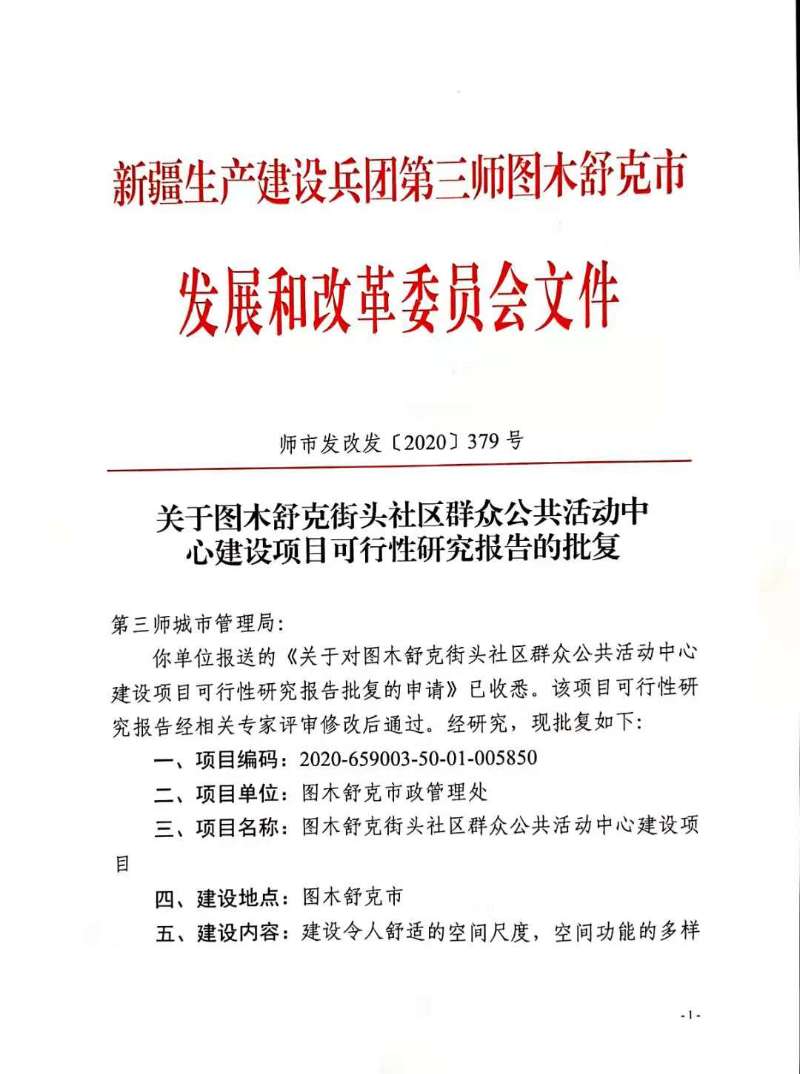 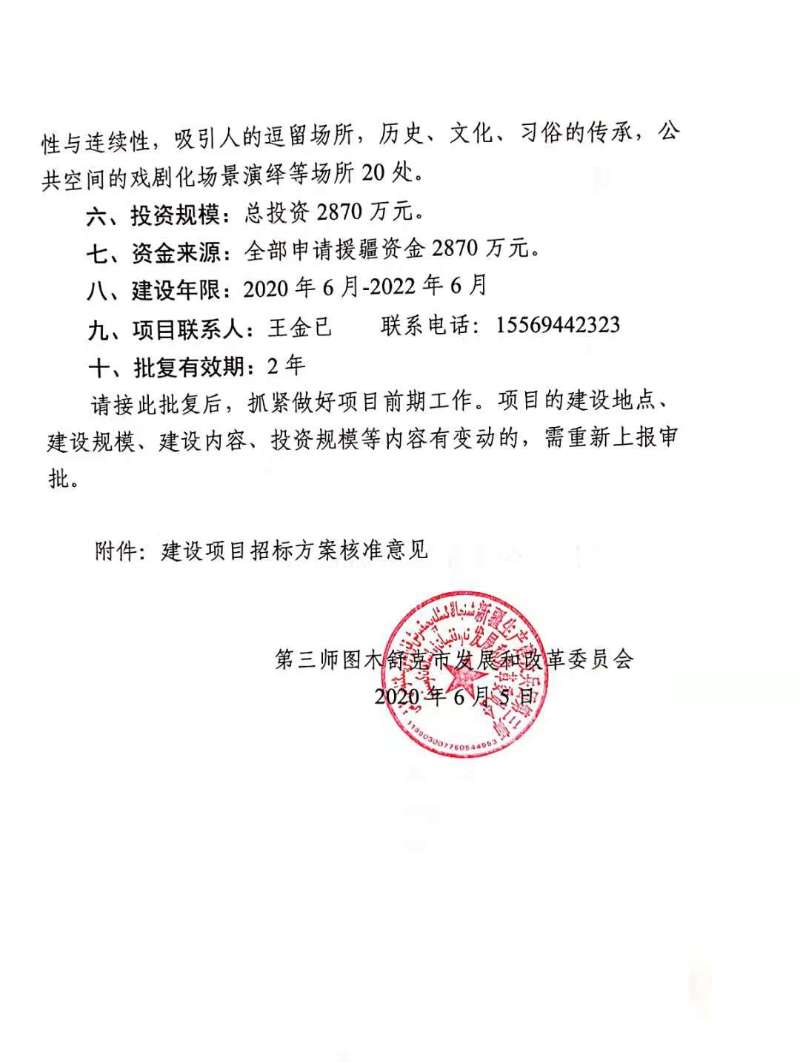 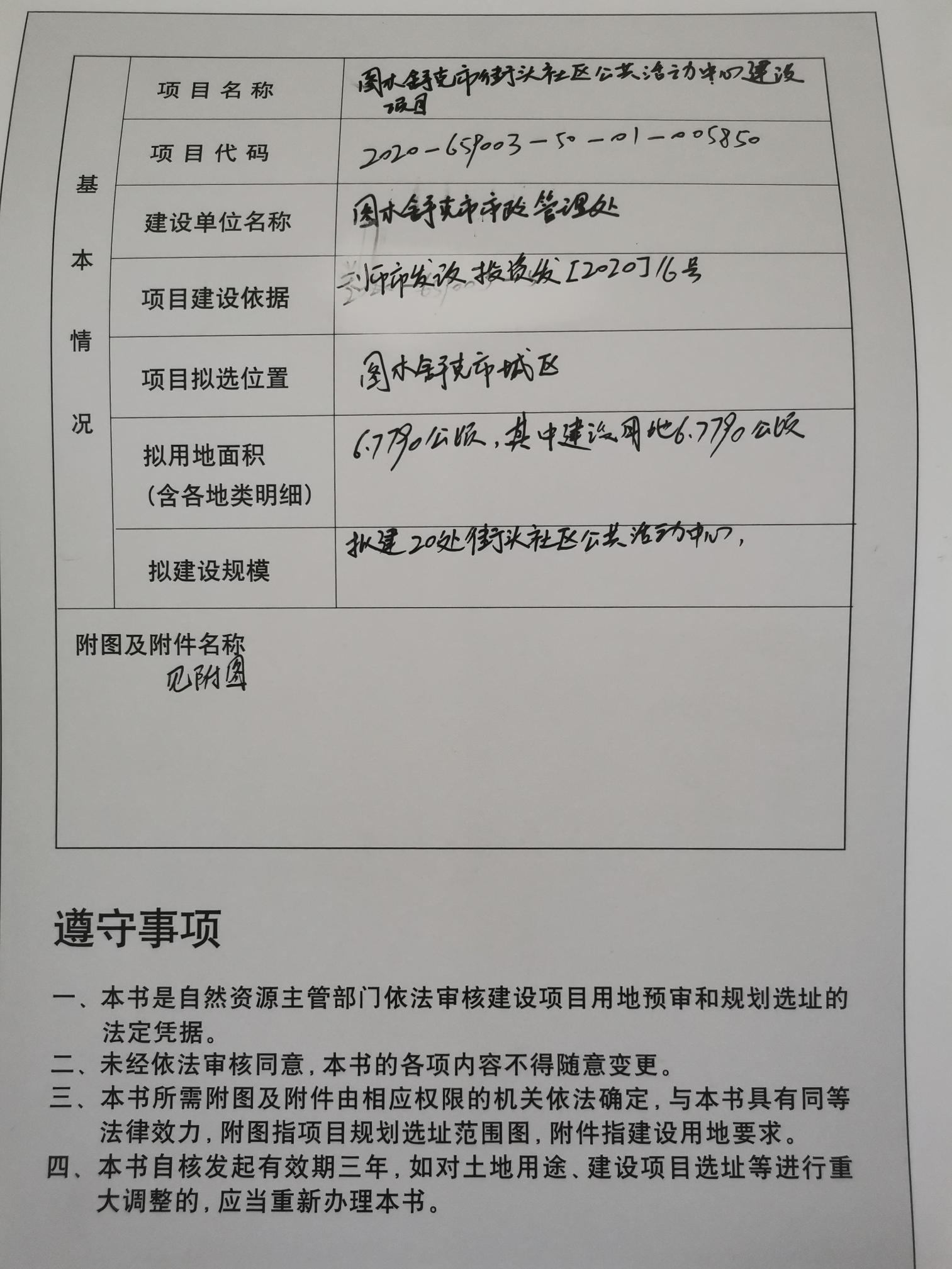 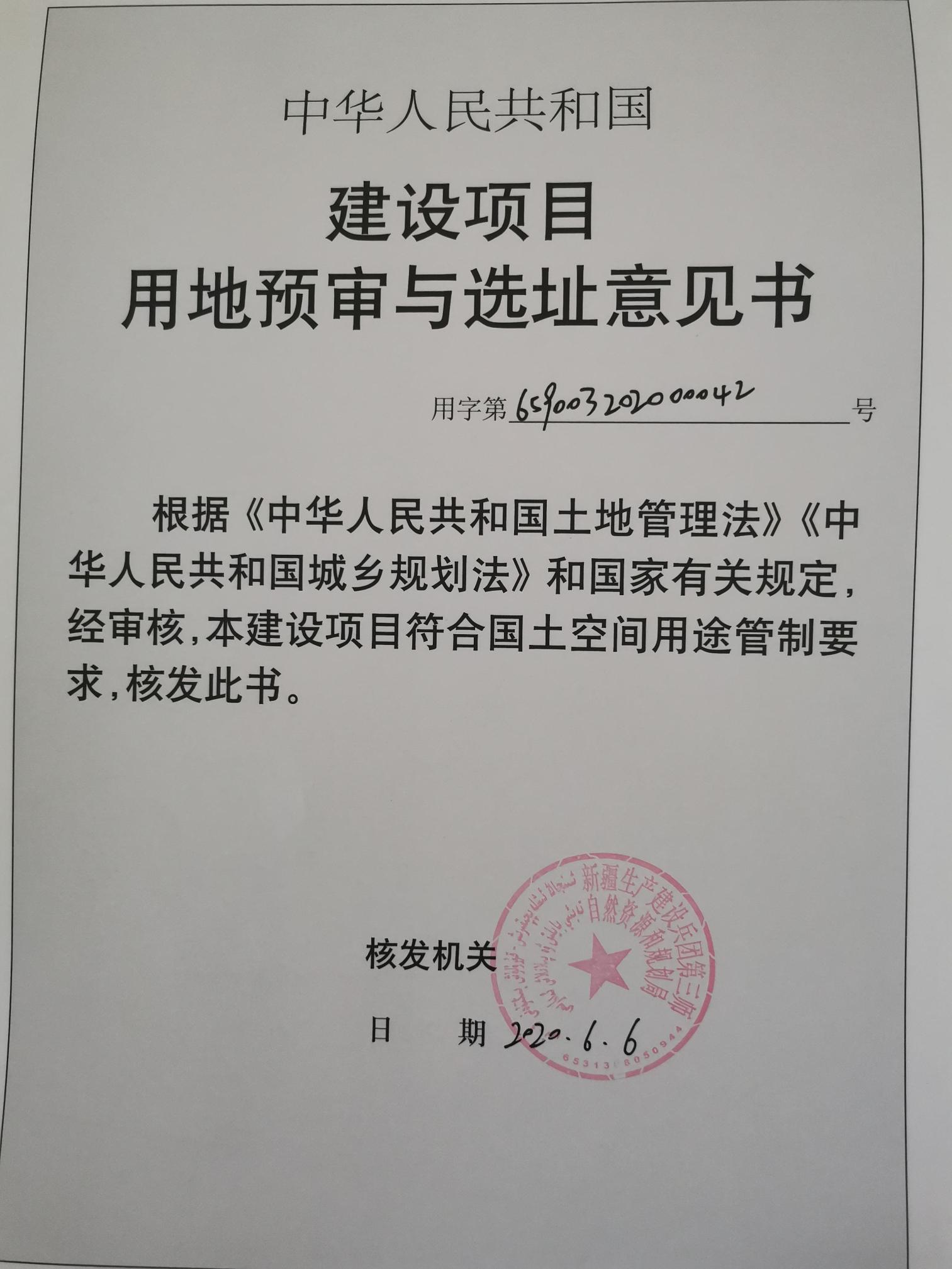 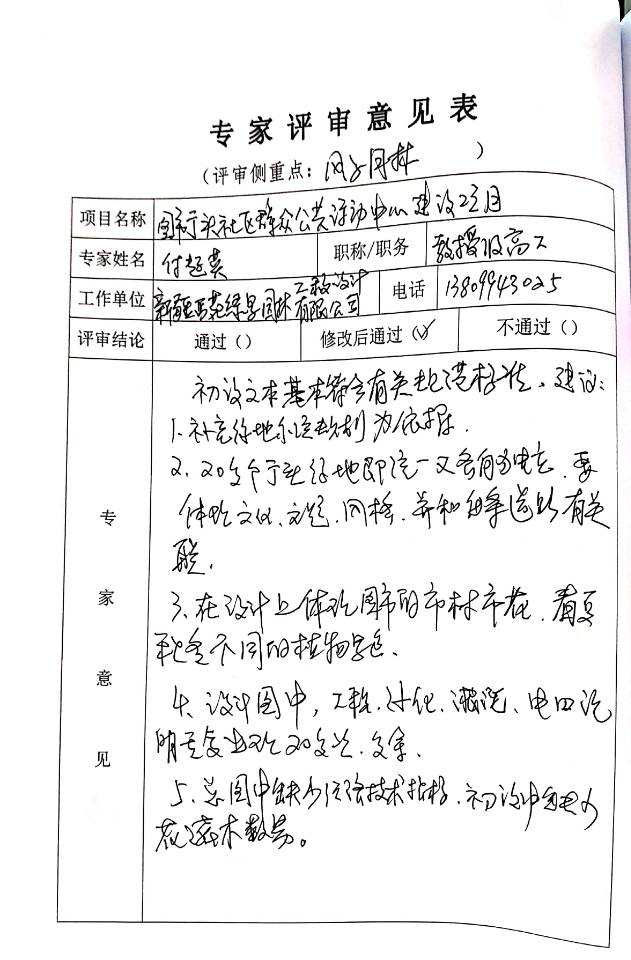 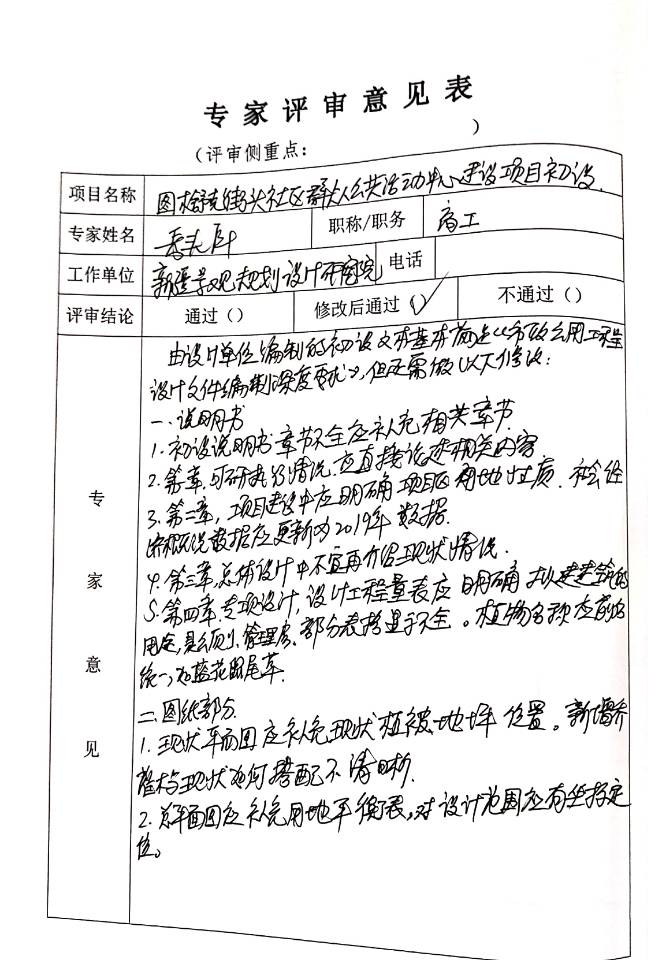 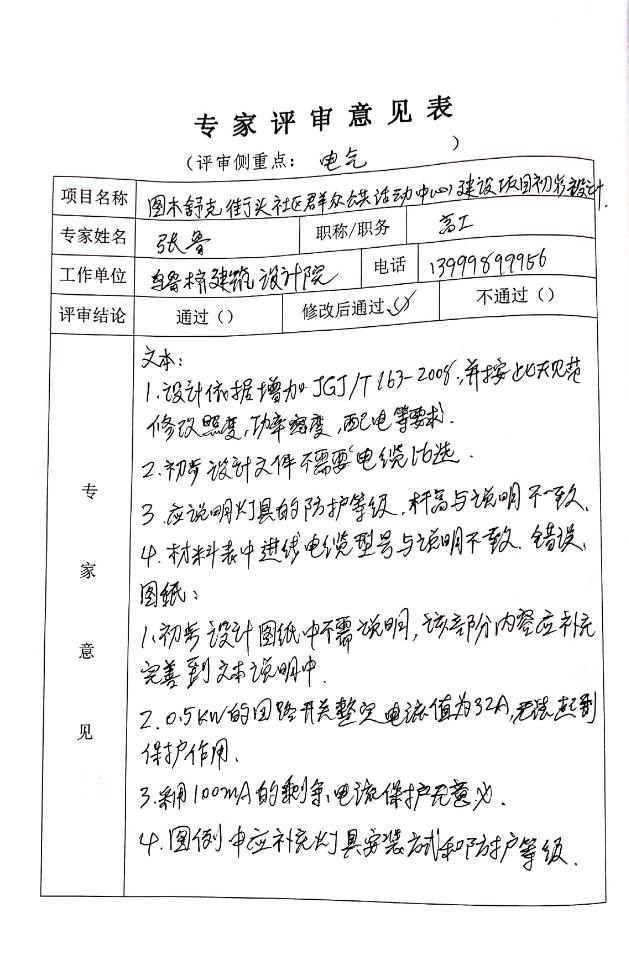 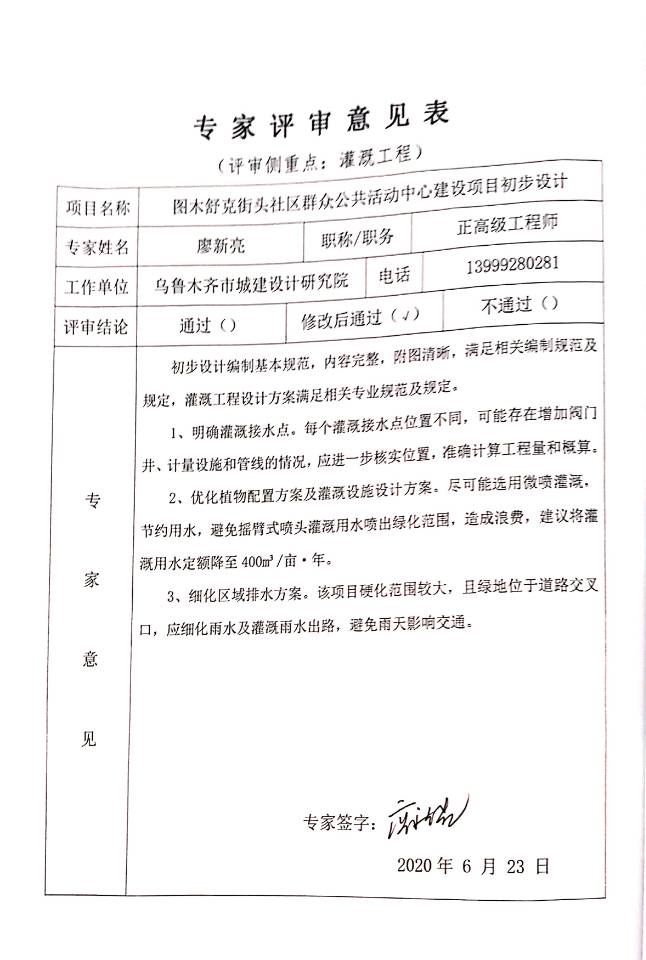 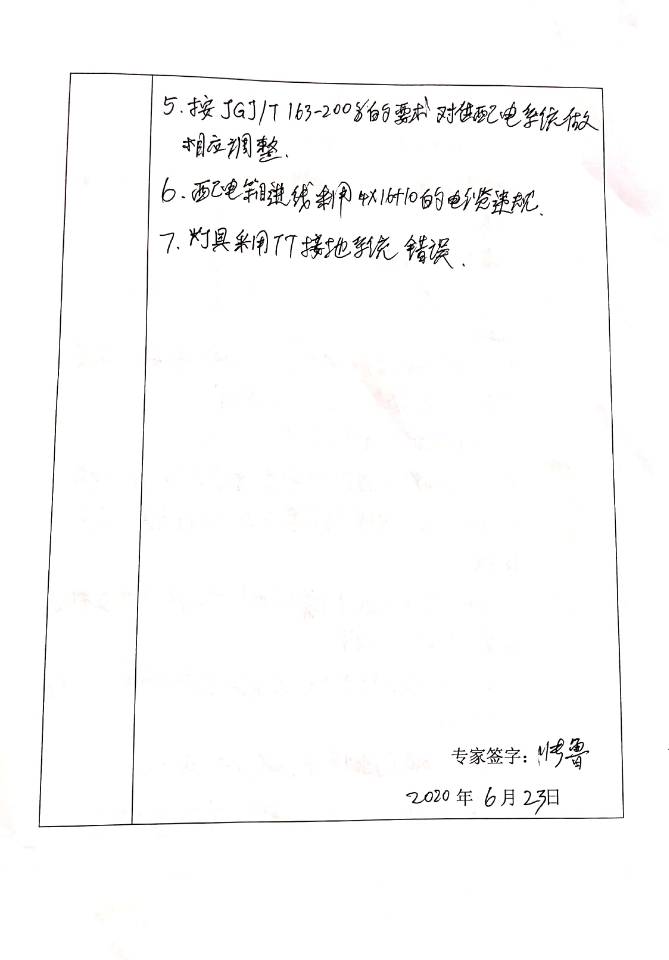 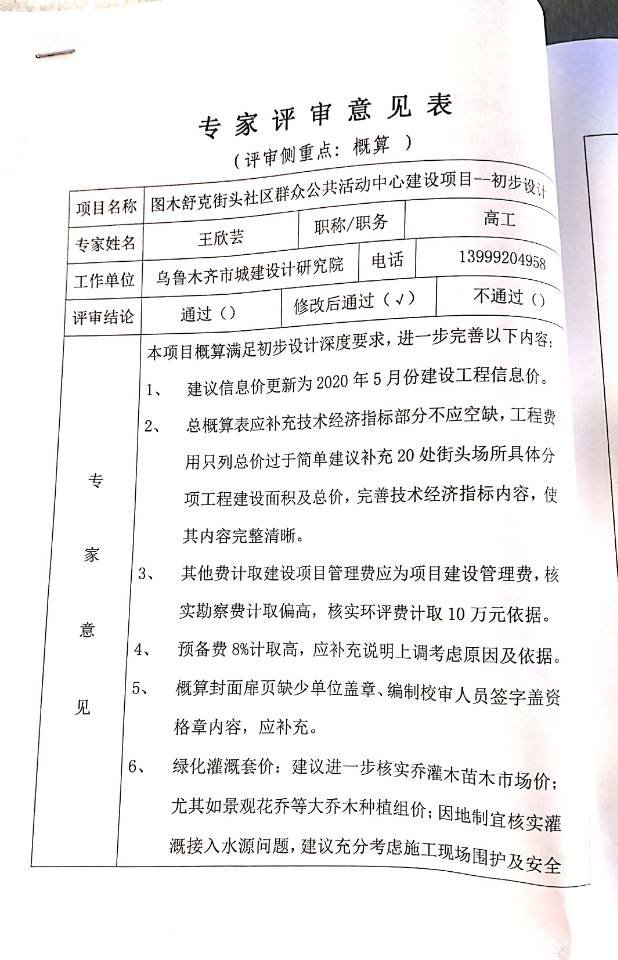 序号项目名称及点位规模项目规模（㎡）1锦绣街和太华路交叉口东北角6557.92锦绣街和丰华路交叉口东北角4679.73锦绣街和开元路交叉口东北角2199.74小海子东街和人民北路交叉口东南角1772.9 5昆仑街和文远路交叉口西南角2457.76昆仑街和叶尔羌路交叉口西南角2903.57昆仑街与胡杨路交叉口西北角2608.98昆仑街与人民北路交叉口西北角4488.0 9昆仑街与南京街交叉口东北角1879.0 10昆仑东街靠近迎宾路气象局东侧8527.811昆仑街与金川路交叉口西北角629.412中兴东街与人民北路交叉口西北角1186.413中兴街与金川路交叉口东南角1859.614兴远街和丰华路交叉口东北角4988.0 15前海街和华兴路交叉口西南角6549.716刀郎街和太华路交叉口西北角17118.217刀郎街和丰华路交叉口西南角2945.618刀郎街和开元路交叉口东北角1084.619昆神街和滨河大道交叉口北侧2774.120昆神街和阿拉尔路交叉口东北角2732.4合计合计79943.1序号名称名称面积（㎡）占百分比（%）占百分比（%）备注序号名称名称面积（㎡）占基地总面积占陆地总面积备注1基地总面积基地总面积2609100——2陆地面积陆地面积26091001002-13-1陆地面积新建场地面积4701713.4838.0816.838.0816.82-23-2陆地面积绿化面积1534392.0058.793.858.793.82-3陆地面积保留道路面积44617.0917.092-4陆地面积拟建公厕1325.065.062-5陆地面积现状泵房271.031.03序号名称工程量单位备注1花岗岩443㎡2平道牙17.6m350*50*4.0方钢管龙骨225225 m42厚装饰铝板（香槟色）74㎡5围树椅2个6成品坐凳4个7成品垃圾箱2个序号名称名称面积（㎡）占百分比（%）占百分比（%）备注序号名称名称面积（㎡）占基地总面积占陆地总面积备注1基地总面积基地总面积1186100——2水体面积水体面积——————3陆地面积陆地面积1186100100 3-13-1陆地面积陆 地 面 积新建场地面积2921713.4824.6216.824.6216.83-2陆地面积绿化面积89475.3875.38序号名称工程量单位备注1平道牙214.6m2花岗岩217㎡3情景雕塑一1座4情景雕塑二1 座5成品垃圾箱2 个6花岗岩整打坐凳12 米序号名称名称面积（㎡）占百分比（%）占百分比（%）备注序号名称名称面积（㎡）占基地总面积占陆地总面积备注1基地总面积基地总面积1879100——2水体面积水体面积——————3陆地面积陆地面积1879100100 3-13-1陆地面积陆 地 面 积新建场地积6831713.4836.316.836.316.8 3-23-2陆地面积陆 地 面 积绿化面积1196392.0063.73.863.73.83-3陆地面积陆 地 面 积已建道路面积 ——————3-4拟建建筑——————序号工程或费用名称数量单 位备    注1花岗岩526m22互动设施1套钢结构3健身器材6组   4景观坐凳24m5树篦子2个6成品摇马3组7景观构架1套套钢结构序号名称名称面积（㎡）占百分比（%）占百分比（%）备注序号名称名称面积（㎡）占基地总面积占陆地总面积备注1基地总面积基地总面积2903.5100——2水体面积水体面积——————3陆地面积陆地面积2903.5100100 3-13-1陆地面积陆 地 面 积新建园路积811.61713.482816.82816.8 3-23-2陆地面积陆 地 面 积绿化面积2091.9392.00723.8723.83-3陆地面积陆 地 面 积已建道路面积 ——————3-4拟建建筑——————序号工程或费用名称数量单 位备    注1花岗岩659.1 m22平道牙507.2m3弧形石笼座凳40m序号名称名称面积（㎡）占百分比（%）占百分比（%）备注序号名称名称面积（㎡）占基地总面积占陆地总面积备注1基地总面积基地总面积1782100——2水体面积水体面积——————3陆地面积陆地面积1782100100 3-13-1陆地面积陆 地 面 积新建场地积3431713.4819.216.836.316.8 3-23-2陆地面积陆 地 面 积绿化面积1298392.0072.83.863.73.83-3陆地面积陆 地 面 积已建道路面积 ——————3-4拟建建筑1418.08.0序号工程或费用名称数量单 位备    注1花岗岩336m22平道牙242米3廊架1座   4景石1组序号名称名称面积（㎡）占百分比（%）占百分比（%）备注序号名称名称面积（㎡）占基地总面积占陆地总面积备注1基地总面积基地总面积2731100——2水体面积水体面积——————3陆地面积陆地面积2731100100 3-13-1陆地面积陆 地 面 积新建场地积6011713.4822.016.822.016.8 3-23-2陆地面积陆 地 面 积绿化面积1919392.0070.33.870.33.83-3陆地面积陆 地 面 积已建道路面积 2117.77.73-4拟建建筑——————序号工程或费用名称数量单 位备    注1花岗岩601m22平道牙331米3成品桌凳组合2套   4景观坐凳1组   5树篦子3个序号名称名称面积（㎡）占百分比（%）占百分比（%）备注序号名称名称面积（㎡）占基地总面积占陆地总面积备注1基地总面积基地总面积100——2水体面积水体面积——————3陆地面积陆地面积2774100100 3-13-1陆地面积陆 地 面 积新建场地面积3361713.4812.1116.812.1116.83-2陆地面积绿化面积243887.8987.89序号名称工程量单位备注1花岗岩725㎡2平道牙17.2m3花岗岩整打坐凳8 米4成品坐凳2 个5成品垃圾桶2个6树篦子2个序号名称名称面积（㎡）面积（㎡）占百分比（%）占百分比（%）备注序号名称名称面积（㎡）面积（㎡）占基地总面积占陆地总面积备注1基地总面积基地总面积基地总面积100——2水体面积水体面积————————3陆地面积陆地面积29462946100100 3-13-1陆地面积陆 地 面 积新建场地面积21061713.4821061713.4871.4916.871.4916.83-2陆地面积绿化面积67967923.0523.05新建建筑面积1131133.833.83序号名称工程量单位备注1水泥地面2106㎡2丙烯酸划线654㎡3成品垃圾箱2个序号名称名称面积（㎡）占百分比（%）占百分比（%）备注序号名称名称面积（㎡）占基地总面积占陆地总面积备注1基地总面积基地总面积2458100——2水体面积水体面积——————3陆地面积陆地面积2458100100 3-13-1陆地面积陆 地 面 积新建场地积4221713.4817.216.817.216.8 3-23-2陆地面积陆 地 面 积绿化面积2024392.0082.33.882.33.83-3陆地面积陆 地 面 积已建道路面积 ——————3-4拟建建筑120.50.5成品公厕序号工程或费用名称数量单 位备    注1花岗岩370m22平道牙393米3景亭1座   4成品公厕1座   5景观坐凳10m  6成品坐凳组合1套序号名称名称面积（㎡）占百分比（%）占百分比（%）备注序号名称名称面积（㎡）占基地总面积占陆地总面积备注1基地总面积基地总面积6558100——2水体面积水体面积——————3陆地面积陆地面积6558100100 3-13-1陆地面积陆 地 面 积新建场地积19371713.4829.516.829.516.8 3-23-2陆地面积陆 地 面 积绿化面积4621392.0070.53.870.53.83-3陆地面积陆 地 面 积已建道路面积 ——————3-4拟建建筑——————序号工程或费用名称数量单 位备    注1花岗岩1358m22平道牙10m3硅PU579m24儿童趣味设施1套   5健身器材4座   6景观坐凳50m  7围树坐凳2套  8成品摇马4组  9景观构架1套序号名称名称面积（㎡）占百分比（%）占百分比（%）备注序号名称名称面积（㎡）占基地总面积占陆地总面积备注1基地总面积基地总面积8528100——2水体面积水体面积——————3陆地面积陆地面积8528100100 3-13-1陆地面积陆 地 面 积新建场地积30861713.4836.216.836.216.8 3-23-2陆地面积陆 地 面 积绿化面积2820392.0033.23.833.23.83-3陆地面积陆 地 面 积已建道路面积 2212.62.63-4拟建建筑24012828序号工程或费用名称数量单 位备    注1花岗岩3086m22平道牙392m3健身器材6组   4景观座凳62m5平地树池4个6围树椅2组7国旗台1座序号名称名称面积（㎡）占百分比（%）占百分比（%）备注序号名称名称面积（㎡）占基地总面积占陆地总面积备注1基地总面积基地总面积4679.7100——2水体面积水体面积——————3陆地面积陆地面积4679.7100100 3-13-1陆地面积陆 地 面 积新建场地积2489.21713.4853.216.853.216.8 3-23-2陆地面积陆 地 面 积绿化面积1167.6392.0024.93.824.93.83-3陆地面积陆 地 面 积已建道路面积 1022.921.921.9停车场3-4拟建建筑——————序号工程或费用名称数量单 位备    注1花岗岩2322.8m22平道牙285.93国旗台1组   4花池坐凳108m5健身器材3组6景石1座序号名称名称面积（㎡）占百分比（%）占百分比（%）备注序号名称名称面积（㎡）占基地总面积占陆地总面积备注1基地总面积基地总面积4988100——2水体面积水体面积——————3陆地面积陆地面积4988100100 3-13-1陆地面积陆 地 面 积新建场地积1711.31713.483416.83416.8 3-23-2陆地面积陆 地 面 积绿化面积2063.1392.00413.8413.83-3陆地面积陆 地 面 积已建道路面积 1213.62525停车场3-4拟建建筑——————序号工程或费用名称数量单 位备    注1花岗岩1578.8m2平道牙3514.52健身器材4组   3景观座凳48m4围树椅4组5花池坐凳66m6国旗台1组7景观廊架1座木结构8景石1座序号名称名称面积（㎡）占百分比（%）占百分比（%）备注序号名称名称面积（㎡）占基地总面积占陆地总面积备注1基地总面积基地总面积4488100——2水体面积水体面积——————3陆地面积陆地面积4488100100 3-13-1陆地面积陆 地 面 积新建场地积29151713.486516.86516.8 3-23-2陆地面积陆 地 面 积绿化面积1573392.00353.8353.83-3陆地面积陆 地 面 积已建道路面积 ——————序号工程或费用名称数量单 位备    注1花岗岩3017m22透水混凝土1471m2停车场2平道牙341m   3景观座凳16m4平地树池7个5儿童游乐设施3组6廊架1组钢结构7雕塑1组钢结构序号名称名称面积（㎡）占百分比（%）占百分比（%）备注序号名称名称面积（㎡）占基地总面积占陆地总面积备注1基地总面积基地总面积6549.7100——2水体面积水体面积——————3陆地面积陆地面积6549.7100100 3-13-1陆地面积陆 地 面 积新建场地积3216.61713.4849.116.849.116.8 3-23-2陆地面积陆 地 面 积绿化面积1237.9392.0018.93.818.93.83-3陆地面积陆 地 面 积已建道路面积 ——————3-4拟建建筑2095.23232序号工程或费用名称数量单 位备    注1花岗岩3247.4m22平道牙121.5m3健身器材8组   4花池座凳296m5国旗台1组序号名称名称面积（㎡）占百分比（%）占百分比（%）备注序号名称名称面积（㎡）占基地总面积占陆地总面积备注1基地总面积基地总面积17254100——2水体面积水体面积——————3陆地面积陆地面积17254100100 3-13-1陆地面积陆 地 面 积新建场地积68221713.486516.86516.8 3-23-2陆地面积陆 地 面 积绿化面积8510392.00353.8353.83-3陆地面积陆 地 面 积拟建建筑面积 192211.211.2序号工程或费用名称数量单 位备    注1花岗岩6822m22平道牙795m3健身器材4组   4景观座凳21m5围树椅3组6景观亭1个7国旗台1组植物数量统计表植物数量统计表植物数量统计表植物数量统计表植物数量统计表植物数量统计表植物数量统计表植物数量统计表植物数量统计表序号名称规格（厘米）规格（厘米）规格（厘米）土球数量单位备注序号名称胸径高度冠幅土球数量单位备注1景观花乔15600-650300-3501503株全冠，树型优美2独杆火炬8500-550200-250809株全冠，树型优美3珍珠梅1205035108平方米9株/平方米，分枝数≥54红刺玫803535203平方米9株/平方米，分枝数≥55水蜡篱80202084平方米25株/平方米，分枝数≥56鸢尾15-20220平方米36株/平方米，营养钵苗，3-5花芽7八宝景天35-40118平方米25株/平方米，营养钵苗，3-5花芽8蓝花鼠尾草35-40130平方米36株/平方米，营养钵苗，3-5花芽9黄菖蒲15-2071平方米25株/平方米，营养钵苗，3-5花芽10混播冷季型草坪15-20517平方米36株/平方米，营养钵苗，3-5花芽11保留现状灌木82平方米现状保留灌木面积以现场实际面积为准序号名称工程量单位1整理绿化地1451㎡注：灌木、地被、草坪2三角支撑12组注：胸径5cm以上乔木3肥料41m³注：按1亩/18立方米计算4种植土换填537m³注：整体换填35cm植物数量统计表植物数量统计表植物数量统计表植物数量统计表植物数量统计表植物数量统计表植物数量统计表植物数量统计表植物数量统计表序号名称规格（厘米）规格（厘米）规格（厘米）土球数量单位备注序号名称胸径高度冠幅土球数量单位备注1绚丽海棠8350-400200-2508014株全冠，树型优美2美国红枫8400-450250-300806株全冠，树型优美3金叶榆球100-120100-1203510株全冠，不亮脚4龙柏球100-120100-1203511  株全冠，不亮脚5红瑞木80353559平方米9株/平方米，分枝数≥56红刺玫803535216平方米9株/平方米，分枝数≥57水蜡篱80202072平方米25株/平方米，分枝数≥58低接金叶榆80202061平方米25株/平方米，分枝数≥59鸢尾15-2040平方米36株/平方米，营养钵苗，3-5花芽10马蔺25-3068平方米36株/平方米，营养钵苗，3-5花芽11八宝景天30-3557平方米36株/平方米，营养钵苗，3-5花芽12蓝花鼠尾草45-50231平方米36株/平方米，营养钵苗，3-5花芽13黄菖蒲15-2040平方米25株/平方米，营养钵苗，3-5花芽14混播冷季型草坪85平方米36株/平方米，营养钵苗，3-5花芽序号名称工程量单位1整理绿化地1451㎡注： 灌木、地被、草坪2三角支撑12组注：胸径5cm以上乔木3肥料41m³注：按1亩/18立方米计算4种植土换填537m³注：整体换填35cm5移植现状乔木38 株注：按6*5m计算，具体工程量以现场实际发生量为准植物数量统计表植物数量统计表植物数量统计表植物数量统计表植物数量统计表植物数量统计表植物数量统计表植物数量统计表植物数量统计表序号名称规格（厘米）规格（厘米）规格（厘米）土球数量单位备注序号名称胸径高度冠幅土球数量单位备注1金叶榆8350-400220-2508011株全冠，树型优美2红叶李球120-150120-1503516株全冠，不亮脚3紫丁香150353582平方米9株/平方米，分枝数≥54珍珠梅120503558平方米4株/平方米，分枝数≥55红刺玫120353517平方米9株/平方米，分枝数≥56水蜡篱802020129平方米25株/平方米，分枝数≥57低接金叶榆802020175平方米25株/平方米，分枝数≥58马蔺25-30235平方米36株/平方米，营养钵苗，3-5花芽9地被菊30-35213平方米36株/平方米，营养钵苗，3-5花芽10玉簪15-20125平方米36株/平方米，营养钵苗，3-5花芽11混播冷季型草坪115平方米36株/平方米，营养钵苗，3-5花芽12保留现状灌木119平方米现状保留灌木面积以现场实际面积为准序号名称工程量单位1整理绿化地1268㎡注：灌木、地被、草坪2三角支撑11组注：胸径5cm以上乔木3肥料34m³注：按1亩/18立方米计算4种植土换填444m³注：整体换填35cm5移植现状乔木38株注：具体工程量以现场实际发生量为准6灌木76 平方米注：具体工程量以现场实际发生量为准植物数量统计表植物数量统计表植物数量统计表植物数量统计表植物数量统计表植物数量统计表植物数量统计表植物数量统计表植物数量统计表序号名称规格（厘米）规格（厘米）规格（厘米）土球数量单位备注序号名称胸径高度冠幅土球数量单位备注1刺柏250-300≥150801株全冠，树型优美，顶稍完整2金叶榆8350-400220-250805株全冠，树型优美3碧桃8350-400250-3008012株全冠，树型优美4独杆火炬8500-550200-2508015株全冠，树型优美5金叶榆球100-120100-120352株全冠，不亮脚6榆叶梅球120-150120-1503510株全冠，树型优美7红叶李球120-150120-1503512株全冠，树型优美8紫丁香球120-150140-160357株全冠，树型优美9丛生火炬1205035194平方米4株/平方米，分枝数≥510紫丁香1203535176平方米9株/平方米，分枝数≥511红瑞木80353596平方米9株/平方米，分枝数≥512低接金叶榆8020208平方米25株/平方米，分枝数≥513沙地柏37平方米16株/平方米，营养钵苗，枝长1米14蓝花鼠尾草45-50108平方米36株/平方米，营养钵苗，3-5花芽15地被菊35-4026平方米25株/平方米，营养钵苗，3-5花芽16鸢尾15-2093平方米36株/平方米，营养钵苗，3-5花芽17大花萱草45-5061平方米36株/平方米，营养钵苗，3-5花芽18混播冷季型草坪2103平方米36株/平方米，营养钵苗，3-5花芽序号名称工程量单位1整理绿化地2093㎡注：灌木、地被、草坪2三角支撑33组注：胸径5cm以上乔木3肥料57m³注：按1亩/18立方米计算4种植土换填733m³注：整体换填35cm5移植现状乔木167株注：具体工程量以现场实际发生量为准6灌木133平方米注：具体工程量以现场实际发生量为准植物数量统计表植物数量统计表植物数量统计表植物数量统计表植物数量统计表植物数量统计表植物数量统计表植物数量统计表植物数量统计表序号名称规格（厘米）规格（厘米）规格（厘米）土球数量单位备注序号名称胸径高度冠幅土球数量单位备注1苹果8300-350200-2508014株全冠，树型优美2金叶榆球100-120100-120356株全冠，不亮脚3榆叶梅球120-150120-1503512株全冠，树型优美4红叶李球120-150120-1503511株全冠，树型优美5蔷薇1205035131平方米4株/平方米，分枝数≥56珍珠梅1205035245平方米4株/平方米，分枝数≥57紫丁香120353557平方米9株/平方米，分枝数≥58水蜡802020202平方米25株/平方米，分枝数≥59低接金叶榆80202028平方米25株/平方米，分枝数≥510千屈菜8057平方米25株/平方米，营养钵苗，3-5花芽11金鸡菊35-40140平方米36株/平方米，营养钵苗，3-5花芽12鸢尾15-2074平方米36株/平方米，营养钵苗，3-5花芽13美国石竹15-2069平方米36株/平方米，营养钵苗，3-5花芽14混播冷季型草坪282平方米36株/平方米，营养钵苗，3-5花芽序号名称工程量单位1整理绿化地1285㎡注：灌木、地被、草坪2三角支撑14组注：胸径5cm以上乔木3肥料35m³注：按1亩/18立方米计算4种植土换填450m³注：整体换填35cm序号名称规格规格规格数量单位备注序号名称胸径高度冠幅数量单位备注1茶条槭12450-500250-3001株全冠，树形优美2红叶李8300-350200-25023株3绚丽海棠8350-400200-2503株全冠，树形优美4紫丁香球120-150140-16013m2全冠，不亮脚5忍冬球120-150120-15011m2全冠，不亮脚6水蜡802014m225株/平方米，分枝数≥57八宝景天30-3552m236株/平方米，营养钵苗，3-5花芽8混播冷季型草坪379m220g/㎡（高羊茅：紫羊茅：早熟禾，配比3:1:6）序号名称工程量单位1整理绿化地629㎡注：灌木、地被、草坪2三角支撑6组注： 胸径5cm以上乔木3肥料17m³注：按1亩/18立方米计算4种植土换填221m³注：整体换填35cm5移植现状乔木2株注：按3*2m计算，具体工程量以现场实际发生量为准植物数量统计表植物数量统计表植物数量统计表植物数量统计表植物数量统计表植物数量统计表植物数量统计表植物数量统计表植物数量统计表序号名称规格（厘米）规格（厘米）规格（厘米）土球数量单位备注序号名称胸径高度冠幅土球数量单位备注1大叶白蜡12500-550250-3001201株全冠，树型优美2绚丽海棠8350-400200-250803株全冠，树型优美3红叶李8300-350200-250803株全冠，树型优美4合欢8300-350200-25080185金叶榆球100-120100-1203518株全冠，不亮脚6紫穗槐1003535118  株9株/平方米，分枝数≥57紫丁香1203535104平方米9株/平方米，分枝数≥58红刺玫120353529平方米9株/平方米，分枝数≥59红瑞木80353560平方米9株/平方米，分枝数≥510低接金叶榆80202015平方米25株/平方米，分枝数≥511大花萱草45-50137平方米25株/平方米，营养钵苗，3-5花芽12马蔺25-30228平方米36株/平方米，营养钵苗，3-5花芽13金鸡菊30-35121平方米36株/平方米，营养钵苗，3-5花芽14蓝亚麻、金鸡菊混种30-35402平方米36株/平方米，营养钵苗，3-5花芽15玉簪15-2063平方米25株/平方米，营养钵苗，3-5花芽16混播冷季型草坪414平方米36株/平方米，营养钵苗，3-5花芽17保留现状灌木234平方米现状保留灌木面积以现场实际面积为准序号名称工程量单位1整理绿化地1691㎡注：灌木、地被、花卉面积2三角支撑25组注：胸径5cm以上乔木3肥料52m³注：按1亩/18立方米计算4种植土换填674m³注：整体换填35cm5移植现状乔木139株注：按3*3m计算，具体工程量以现场实际发生量为准序号名称规格规格规格数量单位备注胸径高度冠幅1美国红枫8450-500250-30014株全冠，树形优美2绚丽海棠8350-400200-25016株全冠，树形优美3香花槐8350-400200-250020株全冠，树形优美4忍冬球120-150120-15011株全冠，树形优美5榆叶梅球120-150120-15018株全冠，树形优美6紫丁香球120-150140-16046株全冠，树形优美7红叶李球120-150120-1507株全冠，树形优美8金叶榆球100-120100-12026株全冠，不亮脚9水蜡602014m225株/㎡，分枝数≥510金焰绣线菊30-4059m225株/㎡，营养钵苗，3-5花芽11千屈菜8048m225株/㎡，营养钵苗，3-5花芽12蓝花鼠尾草45-5061m236株/㎡，营养钵苗，3-5花芽13大花萱草35-4022m225株/㎡，营养钵苗，3-5花芽14鸢尾50-6010m236株/㎡，营养钵苗，3-5花芽15丰花月季30-3540m225株/㎡，营养钵苗，3-5花芽16滨菊25-3025m236株/㎡，营养钵苗，3-5花芽17金鸡菊15-2052m225株/㎡，营养钵苗，3-5花芽18玉簪15-20118m236株/㎡，营养钵苗，3-5花芽19美国石竹15-206m236株/㎡，营养钵苗，3-5花芽20紫花地丁40-5085m236株/㎡21混播冷季型草坪1627m220g/㎡（高羊茅：紫羊茅：早熟禾，配比3:1:6）序号名称工程量单位1整理绿化地2345㎡注：灌木、地被、草坪2三角支撑50组注： 胸径5cm以上乔木3肥料64m³注：按1亩/18立方米计算4种植土换填821m³注：整体换填35cm5移植现状乔木90株注：按3*2m计算，具体工程量以现场实际发生量为准序号名称规格规格规格数量单位备注序号名称胸（地）径高度冠幅数量单位备注1茶条槭12450-500250-3002株全冠，树形优美2水蜡8020147m225株/平方米，分枝数≥53混播冷季型草坪532㎡20g/㎡（高羊茅：紫羊茅：早熟禾，配比3:1:6）序号名称工程量单位1整理绿化地680㎡注：灌木、地被、草坪2三角支撑2组注： 胸径5cm以上乔木3肥料25m³注：按1亩/18立方米计算4种植土换填238m³注：整体换填35cm5移除现状乔木0株注：按3*2m计算，具体工程量以现场实际发生量为准植物数量统计表植物数量统计表植物数量统计表植物数量统计表植物数量统计表植物数量统计表植物数量统计表植物数量统计表植物数量统计表序号名称规格（厘米）规格（厘米）规格（厘米）土球数量单位备注序号名称胸径高度冠幅土球数量单位备注1刺柏200-250≥150809株全冠，树型优美2茶条槭12450-500250-3001204株全冠，树型优美3红叶海棠8350-400200-2508018株全冠，树型优美4忍冬球120-150120-150353株全冠，不亮脚5紫丁香球120-150140-1603516株全冠，不亮脚6紫穗槐1003535178  株9株/平方米，分枝数≥57紫丁香1203535107平方米9株/平方米，分枝数≥58蔷薇1203535154平方米9株/平方米，分枝数≥59红瑞木803535203平方米9株/平方米，分枝数≥510大花萱草45-5050平方米25株/平方米，营养钵苗，3-5花芽11蓝花鼠尾草25-3058平方米36株/平方米，营养钵苗，3-5花芽12蓝亚麻30-3534平方米36株/平方米，营养钵苗，3-5花芽13八宝景天30-3522平方米36株/平方米，营养钵苗，3-5花芽14鸢尾15-2065平方米36株/平方米，营养钵苗，3-5花芽15野花组合55-60388平方米20g/㎡，耐阴宿根品种16混播冷季型草坪769平方米36株/平方米，营养钵苗，3-5花芽序号名称工程量单位1整理绿化地2028㎡注：灌木、地被、草坪2三角支撑31组注： 胸径5cm以上乔木3肥料55m³注：按1亩/18立方米计算4种植土换填710m³注：整体换填35cm5移植现状乔木92株注：按3*3m计算，具体工程量以现场实际发生量为准6移植现状灌木52平方米注：具体工程量以现场实际发生量为准序号名称规格规格规格数量单位备注序号名称胸径高度冠幅数量单位备注1美国红枫8400-450250-30034株全冠，树形优美2独杆火炬8500-550200-25016株全冠，树形优美3香花槐8350-400200-25011株全冠，树形优美4红叶海棠8350-400200-25019株全冠，树形优美5金叶榆8350-400220-25026株全冠，树形优美6忍冬球120-150120-15021株全冠，树形优美7榆叶梅球120-150120-15037株全冠，树形优美8紫丁香球120-150140-16046株全冠，树形优美9金叶榆球100-120100-12012株全冠，不亮脚10龙柏球100-120100-12018株全冠，不亮脚11千屈菜80122m225株/㎡，营养钵苗，3-5花芽12蓝花鼠尾草45-50125m236株/㎡，营养钵苗，3-5花芽13大花萱草35-40148m225株/㎡，营养钵苗，3-5花芽14鸢尾50-6096m236株/㎡，营养钵苗，3-5花芽15丰花月季30-35159m225株/㎡，营养钵苗，3-5花芽16地被菊35-40288m225株/㎡，营养钵苗，3-5花芽17美国石竹15-20171m236株/㎡，营养钵苗，3-5花芽18射干40-5047m236株/㎡19紫花地丁40-5027m236株/㎡20混播冷季型草坪3440m220g/㎡（高羊茅：紫羊茅：早熟禾，配比3:1:6）序号名称工程量单位1整理绿化地4663㎡注：灌木、地被、草坪2三角支撑106组注： 胸径5cm以上乔木3肥料126m³注：按1亩/18立方米计算4种植土换填1632m³注：整体换填35cm5移植现状乔木197株注：按3*2m计算，具体工程量以现场实际发生量为准序号名称规格规格规格数量单位备注序号名称胸径高度冠幅数量单位备注1造型金叶榆5200-250220-2509株全冠，树形优美2香花槐8350-400200-25047株全冠，树形优美3大叶白蜡12500-550250-30023株全冠，树形优美4密枝红叶李6020166m225株/㎡，分枝数≥55大花萱草35-40137m225株/㎡，营养钵苗，3-5花芽6八宝景天30-35141m225株/㎡，营养钵苗，3-5花芽7混播冷季型草坪1072m220g/㎡（高羊茅：紫羊茅：早熟禾，配比3:1:6）序号名称工程量单位1整理绿化地1641㎡注：灌木、地被、草坪2三角支撑79组注： 胸径5cm以上乔木3肥料44m³注：按1亩/18立方米计算4种植土换填575m³注：整体换填35cm5移植现状乔木35株注：按3*2m计算，具体工程量以现场实际发生量为准6移植现状灌木30株注：具体工程量以现场实际发生量为准序号名称规格规格规格数量单位备注序号名称胸径高度冠幅数量单位备注1夏橡基径151300350-4008株全冠，树形优美2大叶白蜡12500-550250-3007株全冠，树形优美3忍冬球120-150120-15028株全冠，树型优美4榆叶梅球120-150120-15010株全冠，树型优美5金叶榆球100-120100-12014株全冠，不亮脚6珍珠梅1205050m24株/平方米，分枝数≥57紫丁香12035799m29株/平方米，分枝数≥58水蜡802076m225株/平方米，分枝数≥59鸢尾15-20120㎡36株/平方米，营养钵苗，3-5花芽10地被菊35-40145㎡25株/平方米，营养钵苗，3-5花芽11美国石竹15-2097㎡36株/平方米，营养钵苗，3-5花芽12八宝景天30-35281m236株/平方米，营养钵苗，3-5花芽13混播冷季型草坪1437m220g/㎡（高羊茅：紫羊茅：早熟禾，配比3:1:6）序号名称工程量单位1整理绿化地3005㎡注：灌木、地被、草坪2三角支撑15组注： 胸径5cm以上乔木3肥料109m³注：按1亩/18立方米计算4种植土换填1052m³注：整体换填35cm5移植现状乔木15株注：按3*2m计算，具体工程量以现场实际发生量为准序号名称规格规格规格数量单位备注序号名称胸径高度冠幅数量单位备注1茶条槭12450-500250-3006株全冠，树形优美2造型榆6350-400150-2007株全冠，树形优美3绚丽海棠8350-400200-25015株全冠，树形优美4紫丁香球120-150140-16013m2全冠，不亮脚5龙柏球100-120100-12015  株全冠，不亮脚6紫丁香12035240m29株/平方米，分枝数≥57金焰绣线菊30-4035m225株/㎡，营养钵苗，3-5花芽8鸢尾15-20171㎡36株/平方米，营养钵苗，3-5花芽9地被菊35-40174㎡25株/平方米，营养钵苗，3-5花芽10金鸡菊35-4020㎡36株/平方米，营养钵苗，3-5花芽11美国石竹15-2020㎡36株/平方米，营养钵苗，3-5花芽12八宝景天30-3552m236株/平方米，营养钵苗，3-5花芽13混播冷季型草坪379m220g/㎡（高羊茅：紫羊茅：早熟禾，配比3:1:6）序号名称工程量单位1整理绿化地931㎡注：灌木、地被、草坪2三角支撑13组注： 胸径5cm以上乔木3肥料25m³注：按1亩/18立方米计算4种植土换填326m³注：整体换填35cm5移植现状乔木25株注：按3*2m计算，具体工程量以现场实际发生量为准序号名称规格规格规格数量单位备注序号名称胸径高度冠幅数量单位备注1丛生火炬200-250250-3003株全冠，树形优美2绚丽海棠8350-400200-2502株全冠，树形优美3美国红枫8350-400200-25011株全冠，树形优美4茶条槭12450-500250-3002株全冠，树形优美5造型榆6350-400150-2005株全冠，树形优美6忍冬球120-150120-15029株全冠，不亮脚7榆叶梅球120-150120-1507株全冠，树型优美8金叶榆球100-120100-12012株全冠，不亮脚9珍珠梅1205042m24株/平方米，分枝数≥510紫丁香12035240m29株/平方米，分枝数≥511水蜡6020167m225株/㎡，分支数≥512蓝花鼠尾草45-502020m236株/㎡，营养钵苗，3-5花芽13鸢尾50-60171m236株/㎡，营养钵苗，3-5花芽14丰花月季30-3563m225株/㎡，营养钵苗，3-5花芽15地被菊35-4040m225株/㎡，营养钵苗，3-5花芽16金鸡菊35-4020m225株/㎡，营养钵苗，3-5花芽17美国石竹15-2020m236株/㎡，营养钵苗，3-5花芽18八宝景天30-3552m236株/㎡，营养钵苗，3-5花芽19混播冷季型草坪379m220g/㎡（高羊茅：紫羊茅：早熟禾，配比3:1:6）序号名称工程量单位1整理绿化地1328㎡注：灌木、地被、草坪2三角支撑20组注： 胸径5cm以上乔木3肥料36m³注：按1亩/18立方米计算4种植土换填465m³注：整体换填35cm5移植现状乔木10株注：按3*2m计算，具体工程量以现场实际发生量为准序号名称规格规格规格数量单位备注序号名称胸径高度冠幅数量单位备注1夏橡151300350-4001株全冠，树形优美2榆叶梅球120-150120-15010株全冠，树形优美3紫丁香球120-150140-16013株全冠，树形优美4香花槐8350-400200-25015株全冠，树形优美5水蜡6020492m225株/㎡，分枝数≥56密枝红叶李6020241m225株/㎡，分枝数≥57蓝花鼠尾草45-50154m236株/㎡，营养钵苗，3-5花芽8混播冷季型草坪1311m220g/㎡（高羊茅：紫羊茅：早熟禾，配比3:1:6）序号名称工程量单位1整理绿化地2200㎡注：灌木、地被、草坪2三角支撑16组注： 胸径5cm以上乔木3肥料59m³注：按1亩/18立方米计算4种植土换填770m³注：整体换填35cm5移植现状乔木316株注：按3*2m计算，具体工程量以现场实际发生量为准序号名称规格规格规格数量单位备注序号名称胸径高度冠幅数量单位备注1美国红枫8400-450250-30025株全冠，树形优美2绚丽海棠8350-400200-25017株全冠，树形优美3茶条槭12450-500250-30019株全冠，树形优美4独杆火炬8500-550200-2507株全冠，树形优美5大叶白蜡12500-550150-20037株全冠，树形优美6金叶榆8350-400220-25014株全冠，树形优美7紫丁香球120-150140-16016株全冠，树形优美8忍冬球120-150120-15014株全冠，树形优美9榆叶梅球120-150120-15010株全冠，树形优美10红叶李球120-150120-15021株全冠，树形优美11金叶榆球100-120100-12018株全冠，不亮脚12龙柏球100-120100-12015株全冠，不亮脚13水蜡6020133m225株/㎡，分枝数≥514金焰绣线菊30-4035m225株/㎡，营养钵苗，3-5花芽15千屈菜8078m225株/㎡，营养钵苗，3-5花芽16蓝花鼠尾草45-50129m236株/㎡，营养钵苗，3-5花芽17品种月季40-509m225株/㎡，两年生，5芽以上18丰花月季30-3521m225株/㎡，营养钵苗，3-5花芽19地被菊35-4073m225株/㎡，营养钵苗，3-5花芽20金鸡菊15-2081m225株/㎡，营养钵苗，3-5花芽21八宝景天30-3541m225株/㎡，营养钵苗，3-5花芽22紫花地丁40-5070m236株/㎡23混播冷季型草坪1190m220g/㎡（高羊茅：紫羊茅：早熟禾，配比3:1:6）序号名称工程量单位1整理绿化地2363㎡注：灌木、地被、草坪2三角支撑119组注： 胸径5cm以上乔木3肥料64m³注：按1亩/18立方米计算4种植土换填827m³注：整体换填35cm5移除现状乔木45株注：按3*2m计算，具体工程量以现场实际发生量为准植物数量统计表植物数量统计表植物数量统计表植物数量统计表植物数量统计表植物数量统计表植物数量统计表植物数量统计表植物数量统计表序号名称规格（厘米）规格（厘米）规格（厘米）土球数量单位备注序号名称胸径高度冠幅土球数量单位备注1景观花乔≥15600-650300-3501502株全冠，树型优美2茶条槭12350-400220-25012015株全冠，树型优美4忍冬球120-150120-150355株全冠，树型优美4金叶榆球100-120100-1203511株全冠，不亮脚5榆叶梅球120-150120-1503512株全冠，树型优美7紫丁香120353563平方米9株/平方米，分枝数≥58水蜡802020191平方米25株/平方米，分枝数≥59密枝红叶李802020559平方米25株/平方米，分枝数≥510地被菊35-40174平方米25株/平方米，营养钵苗，3-5花芽11丛生福禄考15-20160平方米36株/平方米，营养钵苗，3-5花芽14鸢尾15-20111平方米36株/平方米，营养钵苗，3-5花芽16混播冷季型草坪346平方米20g/㎡（高羊茅：紫羊茅：早熟禾，配比3:1:6），未标注其余均为草坪序号名称工程量单位1整理绿化地1604㎡注：灌木、地被、草坪2三角支撑17组注： 胸径5cm以上乔木3肥料43m³注：按1亩/18立方米计算4种植土换填561m³注：整体换填35cm5移植现状乔木90株注：按3*3m计算，具体工程量以现场实际发生量为准植物数量统计表植物数量统计表植物数量统计表植物数量统计表植物数量统计表植物数量统计表植物数量统计表植物数量统计表植物数量统计表序号名称规格（厘米）规格（厘米）规格（厘米）土球数量单位备注序号名称胸径高度冠幅土球数量单位备注1大叶白蜡12500-550250-30012051株全冠，树型优美2美国红枫8400-450250-3008089株全冠，树型优美3水蜡802020397平方米25株/平方米，分枝数≥54密枝红叶李802020464平方米25株/平方米，分枝数≥55鸢尾15-20273平方米36株/平方米，营养钵苗，3-5花芽序号名称工程量单位1整理绿化地1237㎡注：灌木、地被、草坪2三角支撑140组注： 胸径5cm以上乔木3肥料33m³注：按1亩/18立方米计算4种植土换填742m³注：整体换填35cm植物数量统计表植物数量统计表植物数量统计表植物数量统计表植物数量统计表植物数量统计表植物数量统计表植物数量统计表序号名称规格（厘米）规格（厘米）规格（厘米）数量单位备注序号名称胸（地）径高度冠幅数量单位备注1景观树≥20700-750350-40016株全冠，树形优美2刺柏250-300≥15018株全冠，树形优美，顶稍完整3侧柏250-300≥15019株全冠，树形优美，顶稍完整4夏橡15600-650350-40022株全冠，树形优美5茶条槭12450-500250-30012株全冠，树形优美6大叶白蜡12500-550250-300204株全冠，树形优美7美国红枫8400-450250-30022株全冠，树形优美8景观花乔15600-650300-35014株全冠，树形优美9绚丽海棠8350-400200-25082株全冠，树形优美10红叶海棠8350-400200-25010株全冠，树形优美11碧桃8350-400250-3008株全冠，树形优美12苹果8300-350200-25038株全冠，树形优美13香花槐8350-400200-25042株全冠，树形优美14独杆火炬8350-400200-25060株全冠，树形优美15忍冬球120-150120-15020株全冠，树形优美16金叶榆球100-120100-12015株全冠，不亮脚17榆叶梅球120-150120-15029株全冠，树形优美18紫丁香球120-150140-16042株全冠，树形优美19珍珠梅12050289平方米4株/㎡，分枝数≥520紫丁香12035265平方米9株/㎡，分枝数≥521忍冬1205086平方米4株/㎡，分枝数≥522红王子锦带1005099平方米4株/㎡，分枝数≥523桃叶卫矛10035567平方米9株/㎡，分枝数≥524紫穗槐1003552平方米9株/㎡，分枝数≥525红刺玫8035338平方米9株/㎡，分枝数≥526红瑞木8035262平方米9株/㎡，分枝数≥527四季玫瑰8025154平方米16株/㎡，分枝数≥528密枝红叶李602034平方米25株/㎡，分枝数≥529金焰绣线菊30-4050平方米25株/㎡，营养钵苗，3-5花芽30蓝花鼠尾草45-50293平方米36株/㎡，营养钵苗，3-5花芽31品种月季40-508平方米25株/㎡，营养钵苗，3-5花芽32大花萱草35-4038平方米25株/㎡，营养钵苗，3-5花芽33地被菊35-4099平方米25株/㎡，营养钵苗，3-5花芽34马蔺25-3095平方米36株/㎡，营养钵苗，3-5花芽35金鸡菊15-20101平方米25株/㎡，营养钵苗，3-5花芽36美国石竹15-2038平方米36株/㎡，营养钵苗，3-5花芽37八宝景天30-3579平方米25株/㎡，营养钵苗，3-5花芽38滨菊、蓝亚麻混种25-303074平方米36株/㎡，营养钵苗，3-5花芽39混播冷季型草坪2549平方米20g/㎡，高羊茅：紫羊茅：早熟禾，配比3:1:6序号名称工程量单位1整理绿化地8570㎡注：灌木、地被、草坪2三角支撑530组注： 胸径5cm以上乔木3肥料232m³注：按1亩/18立方米计算4种植土换填3000m³注：整体换填35cm5移植现状乔木316株注：按3*3m计算，具体工程量以现场实际发生量为准序号名称规格数量单位备注1摇臂喷头R=9m38个间距8m2摇臂喷头R=6m18个间距6m3HDPE管De7556米1.0MPa4HDPE管De6346米1.0MPa5HDPE管De50240米1.0MPa6HDPE管De2538米1.25MPa7PE管De3248米0.6MPa8热镀钢管DN1003米过路套管9钢制闸阀DN751个10塑胶球阀φ634个11塑胶球阀φ503个12塑胶球阀φ2538个13支管阀门箱554*422*305mm5个成品树脂阀门箱14泄水井VB9102个成品树脂阀门箱序号名称规格数量单位备注1摇臂喷头R=9m27个间距8m2摇臂喷头R=6m11个间距6m3HDPE管De75110米1.0MPa4HDPE管De6332米1.0MPa5HDPE管De50220米1.0MPa6HDPE管De2538米1.25MPa7热镀钢管DN10012米过路套管8钢制闸阀DN751个9塑胶球阀φ632个10塑胶球阀φ505个11塑胶球阀φ2538个12支管阀门箱554*422*305mm6个成品树脂阀门箱13泄水井VB9101个成品树脂阀门箱序号名称规格数量单位备注1摇臂喷头R=9m19个间距8m2摇臂喷头R=6m25个间距6m3HDPE管De7576米1.0MPa4HDPE管De63130米1.0MPa5HDPE管De50220米1.0MPa6HDPE管De2544米1.25MPa7热镀钢管DN1502米过路套管8热镀钢管DN10018米过路套管9钢制闸阀DN901个10塑胶球阀φ635个11塑胶球阀φ501个12塑胶球阀φ322个13塑胶球阀φ2544个14支管阀门箱554*422*305mm5个成品树脂阀门箱15泄水井VB9101个成品树脂阀门箱序号名称规格数量单位备注1摇臂喷头R=9m65个间距8m2摇臂喷头R=6m3个间距6m3HDPE管De906米1.0MPa4HDPE管De75150米1.0MPa5HDPE管De6350米1.0MPa6HDPE管De50460米1.0MPa7HDPE管De2568米1.25MPa8热镀钢管DN10035米过路套管9钢制闸阀DN901个10塑胶球阀φ635个11塑胶球阀φ506个12塑胶球阀φ2568个13支管阀门箱554*422*305mm9个成品树脂阀门箱14泄水井VB9102个成品树脂阀门箱序号名称规格数量单位备注1摇臂喷头R=9m36个间距8m2摇臂喷头R=6m9个间距6m3HDPE管De7580米1.0MPa4HDPE管De6361米1.0MPa5HDPE管De50271米1.0MPa6HDPE管De2545米1.25MPa7热镀钢管DN1008米过路套管8钢制闸阀DN751个9塑胶球阀φ631个10塑胶球阀φ501个11塑胶球阀φ2545个12支管阀门箱554*422*305mm6个成品树脂阀门箱13泄水井VB9101个成品树脂阀门箱序号名称规格数量单位备注1摇臂喷头R=9m17个间距8m2HDPE管De753米1.0MPa3HDPE管De6362米1.0MPa4HDPE管De50100米1.0MPa5HDPE管De2517米1.25MPa6钢制闸阀DN751个7塑胶球阀φ632个8塑胶球阀φ501个9塑胶球阀φ2517个10支管阀门箱554*422*305mm2个成品树脂阀门箱11泄水井VB9101个成品树脂阀门箱序号名称规格数量单位备注1摇臂喷头R=9m45个间距8m2摇臂喷头R=6m22个间距6m3HDPE管De9010米1.0MPa4HDPE管De75100米1.0MPa5HDPE管De63180米1.0MPa6HDPE管De50440米1.0MPa7HDPE管De2567米1.25MPa8热镀钢管DN10040米过路套管9钢制闸阀DN901个10塑胶球阀φ639个11塑胶球阀φ502个12塑胶球阀φ323个13塑胶球阀φ2567个14支管阀门箱554*422*305mm9个成品树脂阀门箱15泄水井VB9102个成品树脂阀门箱序号名称规格数量单位备注1摇臂喷头R=9m73个间距8m2摇臂喷头R=6m7个间距6m3HDPE管De90300米1.0MPa4HDPE管De63130米1.0MPa5HDPE管De50480米1.0MPa6HDPE管De2580米1.25MPa7热镀钢管DN1509米过路套管8热镀钢管DN1009米过路套管9钢制闸阀DN901个10塑胶球阀φ639个11塑胶球阀φ502个12塑胶球阀φ323个13塑胶球阀φ2580个14支管阀门箱554*422*305mm9个成品树脂阀门箱15泄水井VB9102个成品树脂阀门箱序号名称规格数量单位备注1摇臂喷头R=9m11个间距8m2摇臂喷头R=6m20个间距6m3HDPE管De7565米1.0MPa4HDPE管De6320米1.0MPa5HDPE管De50170米1.0MPa6HDPE管De2531米1.25MPa7热镀钢管DN10026米过路套管8钢制闸阀DN751个9塑胶球阀φ632个10塑胶球阀φ502个11塑胶球阀φ2531个12支管阀门箱554*422*305mm3个成品树脂阀门箱13泄水井VB9102个成品树脂阀门箱序号名称规格数量单位备注1摇臂喷头R=9m70个间距8m2摇臂喷头R=6m6个间距6m3HDPE管De9040米1.0MPa4HDPE管De75180米1.0MPa5HDPE管De6380米1.0MPa6HDPE管De50480米1.0MPa7HDPE管De2576米1.25MPa8热镀钢管DN10015米过路套管9钢制闸阀DN901个10塑胶球阀φ633个11塑胶球阀φ5014个12塑胶球阀φ2576个13支管阀门箱554*422*305mm12个成品树脂阀门箱14泄水井VB9102个成品树脂阀门箱序号名称规格数量单位备注1摇臂喷头R=9m120个间距8m2摇臂喷头R=6m9个间距6m3HDPE管De90340米1.0MPa4HDPE管De63210米1.0MPa5HDPE管De50930米1.0MPa6HDPE管De25129米1.25MPa7PE管De3232米0.6MPa8热镀钢管DN15012米过路套管9热镀钢管DN10045米过路套管10钢制闸阀DN901个11塑胶球阀φ6312个12塑胶球阀φ502个13塑胶球阀φ323个14塑胶球阀φ25129个15支管阀门箱554*422*305mm12个成品树脂阀门箱16泄水井VB9102个成品树脂阀门箱序号名称规格数量单位备注1摇臂喷头R=9m41个间距8m2摇臂喷头R=6m5个间距6m3HDPE管De63160米1.0MPa4HDPE管De50320米1.0MPa5HDPE管De2546米1.25MPa6塑胶球阀φ636个7塑胶球阀φ504个8塑胶球阀φ2546个9支管阀门箱554*422*305mm10个成品树脂阀门箱14泄水井VB9102个成品树脂阀门箱序号名称规格数量单位备注1摇臂喷头R=9m75个间距8m2摇臂喷头R=6m12个间距6m3HDPE管De9024米1.0MPa4HDPE管De63100米1.0MPa5HDPE管De50220米1.0MPa6HDPE管De2587米1.25MPa7PE管De3240米0.6MPa8热镀钢管DN10016米过路套管9热镀钢管DN8040米过路套管10钢制闸阀DN902个11塑胶球阀φ639个12塑胶球阀φ502个13塑胶球阀φ326个14塑胶球阀φ2587个15支管阀门箱554*422*305mm11个成品树脂阀门箱16泄水井VB9102个成品树脂阀门箱序号名称规格数量单位备注1摇臂喷头R=9m24个间距8m2HDPE管De757米1.0MPa3HDPE管De6390米1.0MPa4HDPE管De50140米1.0MPa5HDPE管De2524米1.25MPa6钢制闸阀DN751个7塑胶球阀φ634个8塑胶球阀φ502个9塑胶球阀φ2524个10支管阀门箱554*422*305mm3个成品树脂阀门箱11泄水井VB9102个成品树脂阀门箱序号名称规格数量单位备注1摇臂喷头R=9m37个间距8m2摇臂喷头R=6m7个间距6m3微喷头R=2.5m12个间距2m4HDPE管De75102米1.0MPa5HDPE管De6360米1.0MPa6HDPE管De50280米1.0MPa7HDPE管De2544米1.25MPa8PE管De3224米0.6MPa9热镀钢管DN10026米过路套管10热镀钢管DN8028米过路套管11钢制闸阀DN751个12塑胶球阀φ633个13塑胶球阀φ505个14塑胶球阀φ2544个15支管阀门箱554*422*305mm6个成品树脂阀门箱16泄水井VB9102个成品树脂阀门箱序号名称规格数量单位备注1摇臂喷头R=9m60个间距8m2摇臂喷头R=6m9个间距6m3HDPE管De63280米1.0MPa4HDPE管De50420米1.0MPa5HDPE管De2570米1.25MPa6塑胶球阀φ6311个7塑胶球阀φ2570个8支管阀门箱554*422*305mm11个成品树脂阀门箱序号名称规格数量单位备注1摇臂喷头R=9m45个间距8m2摇臂喷头R=6m12个间距6m3微喷头R=2.5m155个间距2m4HDPE管De9090米1.0MPa5HDPE管De63105米1.0MPa6HDPE管De50372米1.0MPa7HDPE管De2557米1.25MPa8PE管De32378米0.6MPa9热镀钢管DN15018米过路套管10热镀钢管DN1009米过路套管11热镀钢管DN8038米过路套管12钢制闸阀DN901个13塑胶球阀φ636个14塑胶球阀φ501个15塑胶球阀φ2557个16支管阀门箱554*422*305mm6个成品树脂阀门箱17泄水井VB9101个成品树脂阀门箱序号名称规格数量单位备注1摇臂喷头R=9m36个间距8m2摇臂喷头R=6m24个间距6m3HDPE管De9060米1.0MPa4HDPE管De7550米1.0MPa5HDPE管De63130米1.0MPa6HDPE管De50300米1.0MPa7HDPE管De2560米1.25MPa8热镀钢管DN15013米过路套管9热镀钢管DN10023米过路套管10钢制闸阀DN901个11塑胶球阀φ6310个12塑胶球阀φ502个13塑胶球阀φ322个14塑胶球阀φ2560个15支管阀门箱554*422*305mm11个成品树脂阀门箱16泄水井VB9101个成品树脂阀门箱序号名称规格数量单位备注1摇臂喷头R=9m40个间距8m2HDPE管De9075米1.0MPa3HDPE管De63100米1.0MPa4HDPE管De50260米1.0MPa5HDPE管De2540米1.25MPa6热镀钢管DN15015米过路套管7热镀钢管DN10025米过路套管8钢制闸阀DN901个9塑胶球阀φ633个10塑胶球阀φ502个11塑胶球阀φ2540个12支管阀门箱554*422*305mm2个成品树脂阀门箱13泄水井VB9102个成品树脂阀门箱序号名称规格数量单位备注1摇臂喷头R=9m195个间距8m2摇臂喷头R=6m3个间距6m3HDPE管De90320米1.0MPa4HDPE管De75200米1.0MPa5HDPE管De63195米1.0MPa6HDPE管De501260米1.0MPa7HDPE管De25198米1.25MPa8PE管De3224米0.6MPa9热镀钢管DN15050米过路套管10热镀钢管DN10050米过路套管11塑胶球阀DN901个12塑胶球阀φ758个13塑胶球阀φ634个14塑胶球阀φ503个15塑胶球阀φ324个16塑胶球阀φ25198个支管阀门箱554*422*305mm14个成品树脂阀门箱泄水井VB9103个成品树脂阀门箱区域照明用电(kW) 备用02中兴东街与人民北路西北角0.2803昆仑街与南京街交叉路口东北角0.2804昆仑西街与叶尔羌路交叉口西南角0.6305小海子东街与人民北路交叉路口东北角0.2107阿拉尔路与昆神街交叉路口东北角0.5608滨河路与昆神街东北角0.5610昆仑西街与文远北路交叉路口西南角0.5611锦绣西街与太华路交叉口东北角1.1213昆仑东街靠近迎宾路气象局东侧0.7715锦绣西街与丰华路交叉口东北角2.0917丰华北路与兴远街交叉口西北角2.0718昆仑街与人民北路交叉口西北角1.7619前海街和华兴路交叉口西南角1.6320刀郎街和太华路交叉口西北角1.12合计13.64名称规格型号数量庭院灯H=4m，P=70W4电缆YJV-3*660过路套管热镀锌钢管DN4020PE管DN3260名称规格型号数量庭院灯H=4m，P=70W4电缆YJV-3*6100PE管DN32100名称规格型号数量庭院灯H=4m，P=70W9电缆YJV-3*6180过路套管热镀锌钢管DN4090PE管DN32180名称规格型号数量庭院灯H=4m，P=70W3电缆YJV-3*650过路套管热镀锌钢管DN4025PE管DN3250名称规格型号数量庭院灯H=4m，P=70W8电缆YJV-3*6160过路套管热镀锌钢管DN4030PE管DN32160名称规格型号数量庭院灯H=4m，P=70W8电缆YJV-3*6160过路套管热镀锌钢管DN4040PE管DN32160名称规格型号数量庭院灯H=4m，P=70W8电缆YJV-3*6160过路套管热镀锌钢管DN4030PE管DN32160名称规格型号数量配电箱厂家定制1 庭院灯H=4m，P=70W16手孔井井盖φ700,1200*1200*10001电缆YJV-5*1660电缆YJV-3*6330过路套管热镀锌钢管DN4060PE管DN32330PE管DN5060名称规格型号数量配电箱厂家定制1 庭院灯H=4m，P=70W11手孔井井盖φ700,1200*1200*10001电缆YJV-5*1660电缆YJV-3*6200过路套管热镀锌钢管DN4090PE管DN32200PE管DN5060名称规格型号数量配电箱厂家定制1 庭院灯H=4m，P=70W7射灯P=150W4手孔井井盖φ700,1200*1200*10001电缆YJV-5*1630电缆YJV-3*6280过路套管热镀锌钢管DN4060过路套管热镀锌钢管DN6520PE管DN32280PE管DN5030名称规格型号数量配电箱厂家定制1 庭院灯H=4m，P=70W11射灯P=150W2手孔井井盖φ700,1200*1200*10001电缆YJV-5*1630电缆YJV-3*6330过路套管热镀锌钢管DN4050过路套管热镀锌钢管DN6510PE管DN32330PE管DN5050名称规格型号数量配电箱厂家定制1 庭院灯H=4m，P=70W8射灯P=150W8手孔井井盖φ700,1200*1200*10001电缆YJV-5x1660电缆YJV-3*6240过路套管热镀锌钢管DN40100PE管DN32240PE管DN5060名称规格型号数量配电箱厂家定制1 庭院灯H=4m，P=70W9手孔井井盖φ700,1200*1200*10001电缆YJV-5*1660电缆YJV-3*6250过路套管热镀锌钢管DN4075PE管DN32250PE管DN5060名称规格型号数量配电箱厂家定制1 庭院灯H=4m，P=70W19手孔井井盖φ700,1200*1200*10001电缆YJV-5*1660电缆YJV-3*6600过路套管热镀锌钢管DN40220PE管DN32600PE管DN5060